RICHTLINIENFÜR DIE DURCHFÜHRUNG DER PRÜFUNGAUF UNTERSCHEIDBARKEIT, HOMOGENITÄT UND BESTÄNDIGKEITAlternative Namen:*VERBUNDENE DOKUMENTEDiese Prüfungsrichtlinien sind in Verbindung mit der Allgemeinen Einführung und den damit in Verbindung stehenden TGP-Dokumenten zu sehen.INHALT	SEITE1.	Anwendung dieser Prüfungsrichtlinien	32.	Anforderungen an das Vermehrungsmaterial	33.	Durchführung der Prüfung	33.1	Anzahl von Wachstumsperioden	33.2	Prüfungsort	33.3	Bedingungen für die Durchführung der Prüfung	33.4	Gestaltung der Prüfung	43.5	Zusätzliche Prüfungen	44.	Prüfung der Unterscheidbarkeit, Homogenität und Beständigkeit	44.1	Unterscheidbarkeit	44.2	Homogenität	54.3	Beständigkeit	55.	Gruppierung der Sorten und Organisation der Anbauprüfung	56.	Einführung in die Merkmalstabelle	66.1	Merkmalskategorien	66.2	Ausprägungsstufen und entsprechende Noten	66.3	Ausprägungstypen	76.4	Beispielsorten	76.5	Legende	77.	Table of Characteristics/Tableau des caractères/Merkmalstabelle/Tabla de caracteres	88.	Erläuterungen zu der Merkmalstabelle	178.1	Erläuterungen, die mehrere Merkmale betreffen	178.2	Erläuterungen zu einzelnen Merkmalen	179.	Literatur	3110.	Technischer Fragebogen	32Anwendung dieser Prüfungsrichtlinien	Diese Prüfungsrichtlinien gelten für alle Sorten von Paeonia suffruticosa Andrews, Paeonia jishanensis T. Hong & W. Z. Zhao, Paeonia ostii T. Hong & J. X. Zhang, Paeonia rockii (S. G. Haw & Lauener) T. Hong & J. J. Li ex D. Y. Hong, Paeonia delavayi Franch., Paeonia qiui Y. L. Pei & D. Y. Hong and Paeonia ludlowii (Stern & Taylor) D. Y. Hong.Anforderungen an das Vermehrungsmaterial2.1	Die zuständigen Behörden bestimmen, wann, wohin und in welcher Menge und Beschaffenheit das für die Prüfung der Sorte erforderliche Vermehrungsmaterial zu liefern ist. Anmelder, die Material von außerhalb des Staates, in dem die Prüfung vorgenommen wird, einreichen, müssen sicherstellen, daß alle Zollvorschriften und phytosanitären Anforderungen erfüllt sind.2.2	Das Vermehrungsmaterial ist in Form von einjährigen, auf eine Unterlage gepfropften Pflanzen einzureichen.2.3	Die vom Anmelder einzusendende Mindestmenge an Vermehrungsmaterial sollte betragen:5 Pflanzen.2.4	Das eingesandte Vermehrungsmaterial sollte sichtbar gesund sein, keine Wuchsmängel aufweisen und nicht von wichtigen Krankheiten oder Schädlingen befallen sein. Die Unterlage sollte bei der Einreichung des Materials benannt werden. Die zuständigen Behörden können die Unterlage, auf der die Sorte zu veredeln ist, vorschreiben.2.5	Das Vermehrungsmaterial darf keiner Behandlung unterzogen worden sein, die die Ausprägung der Merkmale der Sorte beeinflussen würde, es sei denn, daß die zuständigen Behörden eine solche Behandlung gestatten oder vorschreiben. Wenn es behandelt worden ist, müssen die Einzelheiten der Behandlung angegeben werden.Durchführung der Prüfung3.1	Anzahl von WachstumsperiodenDie Mindestprüfungsdauer sollte in der Regel eine Wachstumsperiode betragen. 3.2	Prüfungsort	Die Prüfungen werden in der Regel an einem Ort durchgeführt. Für den Fall, daß die Prüfungen an mehr als einem Ort durchgeführt werden, wird in Dokument TGP/9, „Prüfung der Unterscheidbarkeit“, Anleitung gegeben. 3.3	Bedingungen für die Durchführung der Prüfung3.3.1	Die Prüfungen sollten unter Bedingungen durchgeführt werden, die eine für die Ausprägung der maßgebenden Merkmale der Sorte und für die Durchführung der Prüfung zufriedenstellende Pflanzenentwicklung sicherstellen.3.3.2 	Da das Tageslicht schwankt, sollten Farbbestimmungen mit Hilfe einer Farbkarte entweder in einem geeigneten Raum mit künstlichem Tageslicht oder zur Mittagszeit in einem Raum ohne direkte Sonneneinstrahlung vorgenommen werden. Die spektrale Verteilung der Lichtquelle für das künstliche Tageslicht sollte dem C.I.E.-Standard von bevorzugtem Tageslicht D 6500 mit den im „British Standard 950“, Teil I, festgelegten Toleranzen entsprechen. Die Bestimmungen an dem Pflanzenteil sollten mit weißem Hintergrund erfolgen. Die Farbkarte und die Version der verwendeten Farbkarte sollten in der Sortenbeschreibung angegeben werden.3.4	Gestaltung der Prüfung3.4.1 	Jede Prüfung sollte so gestaltet werden, daß sie insgesamt mindestens 5 Pflanzen umfaßt.3.4.2 	Die Prüfung sollte so gestaltet werden, daß den Beständen die für Messungen und Zählungen benötigten Pflanzen oder Pflanzenteile entnommen werden können, ohne daß dadurch die Beobachtungen, die bis zum Abschluß der Wachstumsperiode durchzuführen sind, beeinträchtigt werden.3.5	Zusätzliche Prüfungen	Zusätzliche Prüfungen für die Prüfung maßgebender Merkmale können durchgeführt werden. Prüfung der Unterscheidbarkeit, Homogenität und Beständigkeit4.1	Unterscheidbarkeit 	4.1.1	Allgemeine Empfehlungen	Es ist für Benutzer dieser Prüfungsrichtlinien besonders wichtig, die Allgemeine Einführung zu konsultieren, bevor sie Entscheidungen bezüglich der Unterscheidbarkeit treffen. Folgende Punkte werden jedoch zur ausführlicheren Darlegung oder zur Betonung in diesen Prüfungsrichtlinien aufgeführt.	4.1.2	Stabile Unterschiede	Die zwischen Sorten erfaßten Unterschiede können so deutlich sein, daß nicht mehr als eine Wachstumsperiode notwendig ist. Außerdem ist der Umwelteinfluß unter bestimmten Umständen nicht so stark, daß mehr als eine Wachstumsperiode erforderlich ist, um sicher zu sein, daß die zwischen Sorten beobachteten Unterschiede hinreichend stabil sind. Ein Mittel zur Sicherstellung dessen, daß ein Unterschied bei einem Merkmal, das in einem Anbauversuch erfaßt wird, hinreichend stabil ist, ist die Prüfung des Merkmals in mindestens zwei unabhängigen Wachstumsperioden.  	4.1.3	Deutliche Unterschiede	Die Bestimmung dessen, ob ein Unterschied zwischen zwei Sorten deutlich ist, hängt von vielen Faktoren ab und sollte insbesondere den Ausprägungstyp des geprüften Merkmals berücksichtigen, d. h., ob es qualitativ, quantitativ oder pseudoqualitativ ausgeprägt ist. Daher ist es wichtig, daß die Benutzer dieser Prüfungsrichtlinien mit den Empfehlungen in der Allgemeinen Einführung vertraut sind, bevor sie Entscheidungen bezüglich der Unterscheidbarkeit treffen.4.1.4	Anzahl der zu prüfenden Pflanzen / Pflanzenteile	Sofern nicht anders angegeben, sollten alle zur Prüfung der Unterscheidbarkeit alle Erfassungen an 5 Pflanzen oder Teilen von 5 Pflanzen vorgenommen werden. Bei Erfassungen an Teilen von Einzelpflanzen sollte die Anzahl der von jeder Pflanze entnommenen Teile 2 betragen.4.1.5	Erfassungsmethode 	Die für die Erfassung des Merkmals empfohlene Methode ist durch folgende Kennzeichnung in der zweiten Spalte der Merkmalstabelle angegeben (vgl. Dokument TGP/9 “Prüfung der Unterscheidbarkeit”, Abschnitt 4 “Beobachtung der Merkmale”):MG:	einmalige Messung einer Gruppe von Pflanzen oder PflanzenteilenMS:	Messung einer Anzahl von Einzelpflanzen oder PflanzenteilenVG:	visuelle Erfassung durch einmalige Beobachtung einer Gruppe von Pflanzen oder PflanzenteilenVS:	visuelle Erfassung durch Beobachtung einer Anzahl von Einzelpflanzen oder PflanzenteilenArt der Beobachtung:  visuell (V) oder Messung (M)Die „visuelle“ Beobachtung (V) beruht auf der Beurteilung des Sachverständigen. Im Sinne dieses Dokuments bezieht sich die „visuelle“ Beobachtung auf die sensorische Beobachtung durch die Sachverständigen und umfasst daher auch Geruchs-, Geschmacks- und Tastsinn. Die visuelle Beobachtung umfasst auch Beobachtungen, bei denen der Sachverständige Vergleichsmaßstäbe (z. B. Diagramme, Beispielssorten, Seite-an-Seite-Vergleich) oder nichtlineare graphische Darstellung (z. B. Farbkarten) benutzt.  Die Messung (M) ist eine objektive Beobachtung, die an einer kalibrierten, linearen Skala erfolgt, z. B. unter Verwendung eines Lineals, einer Waage, eines Kolorimeters, von Daten, Zählungen usw.Art der Aufzeichnung:  für eine Gruppe von Pflanzen (G) oder für individuelle Einzelpflanzen (S)Zum Zwecke der Unterscheidbarkeit können die Beobachtungen als einzelner Wert für eine Gruppe von Pflanzen oder Pflanzenteilen (G) oder mit Werten für eine Anzahl individueller Einzelpflanzen oder Pflanzenteile (S) erfasst werden. In den meisten Fällen ergibt „G“ einen einzelnen Erfassungswert je Sorte, und es ist nicht möglich oder notwendig, in einer Einzelpflanzenanalyse statistische Verfahren für die Prüfung der Unterscheidbarkeit anzuwenden.Ist in der Merkmalstabelle mehr als eine Erfassungsmethode angegeben (z. B. VG/MG), so wird in Dokument TGP/9, Abschnitt 4.2, Anleitung zur Wahl einer geeigneten Methode gegeben.4.2	Homogenität4.2.1	Es ist für Benutzer dieser Prüfungsrichtlinien besonders wichtig, die Allgemeine Einführung zu konsultieren, bevor sie Entscheidungen bezüglich der Homogenität treffen. Folgende Punkte werden jedoch zur ausführlicheren Darlegung oder zur Betonung in diesen Prüfungsrichtlinien aufgeführt. 4.2.1	Für die Bestimmung der Homogenität sollte ein Populationsstandard von 1% mit einer Akzeptanzwahrscheinlichkeit von mindestens 95% angewandt werden. Bei einer Probengröße von 5 Pflanzen sind keine Abweicher erlaubt.4.3	Beständigkeit4.3.1	In der Praxis ist es nicht üblich, Prüfungen auf Beständigkeit durchzuführen, deren Ergebnisse ebenso sicher sind wie die der Unterscheidbarkeits- und der Homogenitätsprüfung. Die Erfahrung hat jedoch gezeigt, daß eine Sorte im Falle zahlreicher Sortentypen auch als beständig angesehen werden kann, wenn nachgewiesen wurde, daß sie homogen ist.4.3.2	Nach Bedarf oder im Zweifelsfall kann die Beständigkeit weiter geprüft werden, indem ein neues Saat- oder Pflanzgutmuster geprüft wird, um sicherzustellen, daß es dieselben Merkmalsausprägungen wie das ursprünglich eingesandte Material aufweist.Gruppierung der Sorten und Organisation der Anbauprüfung5.1	Die Auswahl allgemein bekannter Sorten, die im Anbauversuch mit der Kandidatensorte angebaut werden sollen, und die Art und Weise der Aufteilung dieser Sorten in Gruppen zur Erleichterung der Unterscheidbarkeitsprüfung werden durch die Verwendung von Gruppierungsmerkmalen unterstützt.5.2	Gruppierungsmerkmale sind Merkmale, deren dokumentierte Ausprägungsstufen, selbst wenn sie an verschiedenen Orten erfaßt wurden, einzeln oder in Kombination mit anderen derartigen Merkmalen verwendet werden können: a) für die Selektion allgemein bekannter Sorten, die von der Anbauprüfung zur Prüfung der Unterscheidbarkeit, ausgeschlossen werden können, und b) um die Anbauprüfung so zu organisieren, daß ähnliche Sorten gruppiert werden.5.3	Folgende Merkmale wurden als nützliche Gruppierungsmerkmale vereinbart:a)	Pflanze: Wuchsform (Merkmal 1)b)	Pflanze: Höhe (Merkmal 6)c) 	Blatt: Typ (Merkmal 9)d) 	Seitliche Blattfiedern: Tiefe der Buchten (Merkmal 16)e)	Blüte: Form (Merkmal 22)f)	Blüte: Hauptfarbe (Merkmal 23) mit folgenden Gruppen:	Gr.1: weiß	Gr.2: grün	Gr.3: gelb	Gr.4: orange	Gr.5: rosa	Gr.6: rot		Gr.7: purpurn	Gr.8: dunkelrot purpurng)	Blütenblatt: Fleck (Merkmal 28)h)	Blütenblatt: Länge des Fleckes (Merkmal 29)i)	Zeitpunkt des Blühbeginns (Merkmal 49)5.4	Anleitung für die Verwendung von Gruppierungsmerkmalen im Prozeß der Unterscheidbarkeitsprüfung wird in der Allgemeinen Einführung und in Dokument TGP/9 „Prüfung der Unterscheidbarkeit“ gegeben. Einführung in die Merkmalstabelle6.1	Merkmalskategorien6.1.1	Standardmerkmale in den Prüfungsrichtlinien 	Standardmerkmale in den Prüfungsrichtlinien sind Merkmale, die von der UPOV für die DUS-Prüfung akzeptiert wurden und aus denen die Verbandsmitglieder jene auswählen können, die für ihre besonderen Bedingungen geeignet sind.6.1.2	Merkmale mit Sternchen	Merkmale mit Sternchen (mit * gekennzeichnet) sind jene in den Prüfungsrichtlinien enthaltenen Merkmale, die für die internationale Harmonisierung der Sortenbeschreibung von Bedeutung sind. Sie sollten stets von allen Verbandsmitgliedern auf DUS geprüft und in die Sortenbeschreibung aufgenommen werden, sofern die Ausprägungsstufe eines vorausgehenden Merkmals oder regionale Umweltbedingungen dies nicht ausschließen.6.2	Ausprägungsstufen und entsprechende Noten6.2.1	Für jedes Merkmal werden Ausprägungsstufen angegeben, um das Merkmal zu definieren und die Beschreibungen zu harmonisieren. Um die Erfassung der Daten zu erleichtern und die Beschreibung zu erstellen und auszutauschen, wird jeder Ausprägungsstufe eine entsprechende Zahlennote zugewiesen.6.2.2	Bei qualitativen und pseudoqualitativen Merkmalen (vgl. Kapitel 6.3) sind alle relevanten Ausprägungsstufen für das Merkmal dargestellt. Bei quantitativen Merkmalen mit fünf oder mehr Stufen kann jedoch eine verkürzte Skala verwendet werden, um die Größe der Merkmalstabelle zu vermindern. Bei einem quantitativen Merkmal mit neun Stufen kann die Darstellung der Ausprägungsstufen in den Prüfungsrichtlinien beispielsweise wie folgt abgekürzt werden:Es ist jedoch anzumerken, daß alle der nachstehenden neun Ausprägungsstufen für die Beschreibung von Sorten existieren und entsprechend verwendet werden sollten:6.2.3	Weitere Erläuterungen zur Darstellung der Ausprägungsstufen und Noten sind in Dokument TGP/7 „Erstellung von Prüfungsrichtlinien“ zu finden.6.3	Ausprägungstypen	Eine Erläuterung der Ausprägungstypen der Merkmale (qualitativ, quantitativ und pseudoqualitativ) ist in der Allgemeinen Einführung enthalten.6.4	Beispielsorten	Gegebenenfalls werden in den Prüfungsrichtlinien Beispielssorten angegeben, um die Ausprägungsstufen eines Merkmals zu verdeutlichen.6.5	Legende(*)	Merkmal mit Sternchen	– vgl. Kapitel 6.1.2QL	Qualitatives Merkmal 	–  vgl. Kapitel 6.3QN	Quantitatives Merkmal 	–  vgl. Kapitel 6.3PQ	Pseudoqualitatives Merkmal 	–  vgl. Kapitel 6.3MG, MS, VG, VS 	–  vgl. Kapitel 4.1.5 (a)-(d) 	Vgl. Erläuterungen zu der Merkmalstabelle in Kapitel 8.1(+)	Vgl. Erläuterungen zu der Merkmalstabelle in Kapitel 8.2.Table of Characteristics/Tableau des caractères/Merkmalstabelle/Tabla de caracteresErläuterungen zu der Merkmalstabelle8.1	Erläuterungen, die mehrere Merkmale betreffen(a)	Erfassungen der Form und der Farbe der gemischten Knospe sollten an der ersten Seitenknospe von der Spitze eines Jahresastes nach dem Blattfall im Herbst erfolgen. (b)	Außer der Farbe des Blattes sollten Erfassungen an Blattstiel, Blatt und Blattfiedern am dritten und vierten vollständig entwickelten Blatt von der Basis des blühenden Jahresastes erfolgen.(c)	Erfassungen an Blüte, Blütenblatt, Staubblatt und Stempel sollten an der Terminalblüte eines blühenden Zweiges erster Ordnung erfolgen. Erfassungen am Blütenblatt sollten erfolgen, wenn die Blüte vollständig geöffnet ist. Erfassungen an der Blütenform sollten an den Blüten mit der komplexesten Form erfolgen.(d)	Erfassungen am Fleck sollten am ersten und zweiten inneren  Blütenblattwirbel erfolgen, wenn die Blüte vollständig geöffnet ist. Der Fleck ist eine unregelmäßig geformte, unterschiedlich große Markierung an der Basis der Innenseite des Blütenblattes. 8.2	Erläuterungen zu einzelnen MerkmalenZu 1: Pflanze: Wuchsform	Zu erfassen nach dem Blattfall im Winter.Zu 2: Einjähriger Trieb: LängeNach dem Blattfall an den Jahrestrieben zu erfassen, wobei basale Triebe ausgenommen sind.Zu 3: Gemischte Knospe: Form in SeitenansichtZu 6: Pflanze: Höhe	Zu erfassen, wenn die Pflanzen blühen.Zu 7: Sehr junger Trieb: Farbe	Sehr junge Triebe sind weniger als 10 cm lang. Die Farbe des sehr jungen Triebes schließt nicht die Farbe der Blütenknospen ein.Zu 8: Blatt: Stellung im Verhältnis zum StammZu 9: Blatt: TypZu 10: Blatt: LängeZu 11: Blatt: BreiteZu 17: Blattstiel: Länge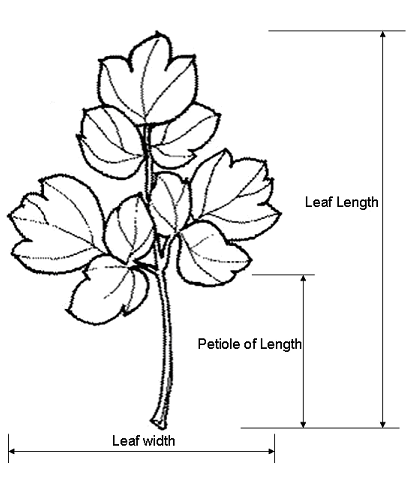 Zu 12: Blatt: Farbe der OberseiteBei Blühbeginn zu erfassen.Zu 15: Seitliche Blattfiedern: FormZu 16: Seitliche Blattfiedern: Tiefe der Buchten	Die Form der Kontur des Fiederblattes ist zu erfassen.Zu 15: Seitliche Blattfiedern: FormZu 16: Seitliche Blattfiedern: Tiefe der Buchten	Die Einbuchtung ist eine Vertiefung an der Blattfieder. Die Einbuchtung kann sich bis zur Mittelrippe erstrecken und somit einen Lappen bilden. Zur Vermeidung von Verwirrung: eine Blattfieder hat einen kleinen Blattstiel, aber ein Lappen hat keinen kleinen Blattstiel.Zu 18: Blütenknospe: Form in Seitenansicht	Erfassungen an der Form der Blütenknospe sollten erfolgen, wenn die Knospe gut entwickelt ist, aber bevor sich erstmals die Farbe der Knospe zeigt.Zu 19: Pflanze: Haltung der BlütenZu 20: Nur Sorten mit Blütenform: Kronenform, Kugelform oder gefüllte Form: Blüte: Höhe der petaloiden Staubblätter (im Vergleich zu den Blütenblättern)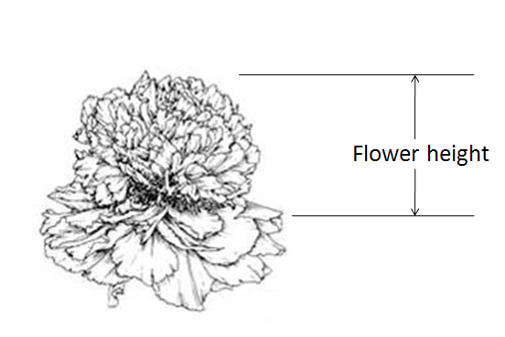 Zu 22: Blüte: Form	Die komplexeste Form ist die Blüte mit der größten Anzahl an Blütenblättern und/oder Petaloiden.Zu 23: Blüte: Hauptfarbe Zu 24: Blüte: Sekundärfarbe	Die Hauptfarbe ist die Farbe mit der größten Fläche. Die Sekundärfarbe ist die Farbe mit der zweitgrößten Fläche. In Fällen, in denen die Flächen der Haupt- und Sekundärfarbe annähernd gleich groß sind, so daß nicht zuverlässig entschieden werden kann, welche Farbe die größte Fläche bedeckt, wird die dunklere Farbe als Hauptfarbe betrachtet.	Von der Erfassung der Haupt- und der Sekundärfarbe sind der Fleck und die Basisfarbe ausgenommen.Zu 25: Blüte: Verteilung der Sekundärfarbe2: 	Streifen (Sekundärfarbe bezieht sich auf die petaloiden Staubblätter. Streifen vorhanden von der 	Basis bis zur Spitze)3: 	Blöcke4: 	in der Mitte 5: 	Ring (auf den meisten Wirbeln mit Ausnahme der äußeren Wirbel, wodurch eine kreisförmige 	Erscheinung entsteht)6: 	am Rand der BlütenblätterZu 26: Blütenblatt: Form (ohne Petaloide)Zu 27: Blütenblatt: Einschnitt der Spitze (ohne Petaloide)Zu 28: Blütenblatt: Fleck Zu 29: Blütenblatt: Länge des Fleckssehr kurz (1)	kleiner als 1/8 der Länge des Blütenblatteskurz (2)	1/8 bis 1/4 der Länge des Blütenblattesmittel (3)	1/4 bis 3/8 der Länge des Blütenblatteslang (4)	3/8 bis 1/2 der Länge des Blütenblattessehr lang (5)	mehr als 1/2 der Länge des BlütenblattesZu 30: Blütenblatt: Breite des Flecks 	Die Breite des Fleckes bezieht sich auf die breiteste Stelle eines Fleckes.Zu 32: Blütenblatt: weiße Linie in der Mitte des FlecksZu 35: Nur Sorten mit petaloiden Staubblättern: Petaloides Staubblatt: TypZu 36: Nur Sorten mit petaloiden Staubblättern: Blüte: Ausprägung der AntherenZu 39: Stempel: Öffnung der ScheibeDie Öffnung der Scheibe ist anhand der Sichtbarkeit der Fruchtblätter zu erfassen.Geschlossen: Die Fruchtblätter sind vollständig von der Scheibe umschlossen und nicht sichtbar.Teilweise geöffnet: Die Fruchtblätter sind teilweise von der Scheibe umschlossen und teilweise sichtbar.Vollständig geöffnet: Die Fruchtblätter sind nur an der Basis von der Scheibe umschlossen und vollständig freigelegt. Zu 41: Fleischigkeit der ScheibeZu 43: Petaloider StempelZu 44: Petaloider Stempel: TypZu 48: Pflanze: Position der Blüte im Verhältnis zum LaubZu 49: Zeitpunkt des Blühbeginns	Der Zeitpunkt des Blühbeginns ist der Zeitpunkt, zu dem 10% aller Blütenknospen in der ersten Blühperiode geöffnet sind.LiteraturBrickell, C., Editor-in Chief, 2003:  A-Z Encyclopedia of Garden Plants. The Horticulture Society.Harding, A., 1993:  The Peony. Sagapress/Timber press.Li Jia -jue, Zhang,Xi-fang, Zhao Xiao-qing, 2011:  Tree peony in .  Chinese Encyclopedia Publishing House.Rogers, A., 1995:  Peonies. Timber Press.Wang Lian-ying, 1997:  Pictorial Record of Chinese Tree Peony Varieties.  Chinese Forestry Publishing House.Technischer Fragebogen[Ende des Dokuments]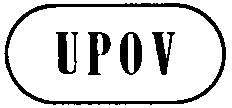 GTG/297/1ORIGINAL:  englischDATUM: 2013-03-20INTERNATIONALER VERBAND ZUM SCHUTZ VON PFLANZENZÜCHTUNGENINTERNATIONALER VERBAND ZUM SCHUTZ VON PFLANZENZÜCHTUNGENINTERNATIONALER VERBAND ZUM SCHUTZ VON PFLANZENZÜCHTUNGENGenfGenfGenfSTRAUCHPÄONIEUPOV Codes:  PAEON_DEL;  PAEON_JIS;  PAEON_LUD;  PAEON_OST; 
PAEON_QIU;  PAEON_ROC;  PAEON_SUFPaeonia delavayi Franch.;  Paeonia jishanensis T. Hong & W. Z. Zhao;  Paeonia ludlowii (Stern & Taylor) D. Y. Hong;  
Paeonia ostii T. Hong & J. X. Zhang; Paeonia qiui Y. L. Pei & D. Y. Hong;Paeonia rockii (S. G. Haw & Lauener) T. Hong & J. J. Li ex D. Y. Hong;  
Paeonia suffruticosa Andrews*Botanischer NameEnglischFranzösischDeutschSpanischPaeonia delavayi Franch.Tree Peony,  
Yellow Tree PeonyPivoine arbustiveDelavays Strauch-pfingstrose; Gelbe PfingstrosePaeonia jishanensis T. Hong & W. Z. ZhaoPaeonia ludlowii (Stern & Taylor) D. Y. HongPaeonia ostii T. Hong & J. X. ZhangPaeonia qiui Y. L. Pei & D. Y. HongPaeonia rockii (S. G. Haw & Lauener) T. Hong & J. J. Li ex D. Y. HongGefleckte Strauch-pfingstrosePaeonia suffruticosa Andrews, Paeonia moutan SimsTree Peony, 
Moutan Peony Pivoine arbustive StrauchpäoniePeoniaZweck dieser Richtlinien („Prüfungsrichtlinien“) ist es, die in der Allgemeinen Einführung (Dokument TG/1/3) und deren verbundenen TGP-Dokumenten enthaltenen Grundsätze in detaillierte praktische Anleitung für die harmonisierte Prüfung der Unterscheidbarkeit, der Homogenität und der Beständigkeit (DUS) umzusetzen und insbesondere geeignete Merkmale für die DUS-Prüfung und die Erstellung harmonisierter Sortenbeschreibungen auszuweisen. StufeNoteklein3mittel5groß7StufeNotesehr klein1sehr klein bis klein2klein3klein bis mittel4mittel5mittel bis groß6groß7groß bis sehr groß8sehr groß9EnglishfrançaisdeutschespañolExample Varieties
Exemples
Beispielssorten
Variedades ejemploNote/
Nota
(*)
(+)VGPlant: growth habit Plante : port Pflanze: WuchsformPlanta: hábito de crecimientoQNupright dresséaufrechterguidoKao, Shichifukujin1semi-upright demi-dressé halbaufrechtsemierguidoWu Long Peng Sheng2spreading étalé breitwüchsigextendidoZhao Fen3
(*)
(+)VG/
MGOne-year-old branch: lengthRameau vieux d’un an : longueurEinjähriger Trieb: LängeRama de un año: longitudQNshort courtkurzcortaShan Hu Tai, Ying Luo Bao Zhu3medium moyenmittelmediaLuo Yang Hong,
Zhao Fen5long long langlargaTian Xiang Zhan Lu, Zi Die Ying Feng 7

(+)VGMixed bud: shape in lateral viewBourgeon mixte : forme en vue latéraleGemischte Knospe: Form in SeitenansichtYema mixta: forma en vista lateralQN(a)narrow ovate ovale étroit schmal eiförmigoval estrechaQing Long  Chi, 
Rou Fu Rong1medium ovateovale moyenmittel eiförmigoval media Hong3broad ovateovale largebreit eiförmigoval anchaCai Xia, Cong zhong xiao 5VGMixed bud: color Bourgeon mixte : couleur Gemischte Knospe: FarbeYema mixta: colorPQ(a)yellow brownbrun jaunâtregelbbraunmarrón Yang Huang 1greenvertgrünverdeCui Ye Zi, Zhi Hong, 2redrougerotrojoHu Hong, Zhu Sha Lei 3purplepourprepurpurnpúrpuraKao4
(*)VGTwo-year-old branch: number of flowering branchesRameau vieux de deux ans : nombre de rameaux florifèresZweijähriger Trieb: Anzahl BlütentriebeRama de dos años: número de ramas en floraciónQNoneuneinerunaShou An Hong1twodeuxzweidosHanakisoi, Zhu Sha Lei2more than twoplus de deuxmehr als zweimás de dosTaiyo3
(*)
(+)VG/
MSPlant: height Plante : hauteur Pflanze: HöhePlanta: alturaQNshortbasseniedrigbajaShan Hu Tai3mediummoyennemittelmediaKao, Luo Yang Hong 5tallhautehochaltaHanakisoi7

(+)VGVery young shoot: colorTrès jeune pousse : couleurSehr junger Trieb: FarbeBrote muy joven: colorPQyellow greenvert jaunâtregelbgrünverde San Qing Bai 1medium greenvert moyenmittelgrünverde medioBai Hua Du, Shin-jitsugetu 2pinkroseLu He Hong 3purple redrouge pourprepurpurrotrojo púrpuraSi He Lian 4brown redrouge brunbraunrotrojo marrónShou An Hong5

(+)VGLeaf: attitude in relation to the stemFeuille : port par rapport à la tigeBlatt: Stellung im Verhältnis zum StammHoja: porte en relación con el talloQN(b)erectdresséaufrechterectoKinkaku 1semi-erectdemi-dresséhalbaufrechtsemierectoCang Zhi Hong, 
Shou An Hong2horizontalhorizontalhorizontalhorizontalDou Lv, Zi Hong Zheng Yan3
(*)
(+)VGLeaf: typeFeuille : typeBlatt: TypHoja: tipoQL(b)pinnate pennéegefiedertpinnada1bipinnatebipennéedoppelt gefiedertbipinnada2tripinnatetripennéedreifach gefiederttripinnada3
(*)
(+)MSLeaf: length Feuille : longueur Blatt: LängeHoja: longitudQN(b)shortcourtekurzcortaMei Ren Hong3mediummoyennemittelmediaLuo Yang Hong5longlonguelanglargaRou Fu Rong7
(*)
(+)MSLeaf: widthFeuille : largeurBlatt: BreiteHoja: anchuraQN(b)narrowétroiteschmalestrechaYin Hong Qiao Dui3mediummoyennemittelmediaLuo Yang Hong5broadlargebreitanchaRou Fu Rong7

(+)VGLeaf: color of upper side Feuille : couleur de la face supérieure Blatt: Farbe der OberseiteHoja: color  hazPQyellow green jaune vert gelbgrünverde amarillentoZhao Fen 1medium green vert moyen mittelgrünverde medioDou Lv2dark green vert foncé dunkelgrünverde oscuroGuan  Yu, 
Zhuang Yuan Hong3grey green vert gris graugrünverde grisaceoMo Kui4VGLeaf: anthocyanin coloration on upper side Feuille : pigmentation anthocyanique sur la face supérieure Blatt: Anthocyanfärbung der OberseiteHoja: pigmentación antociánica del hazQN(b)absent or weakabsente ou faiblefehlend oder geringausente o débilBai Hua Du1mediummoyennemittelmediaHu Hong2strongfortestarkfuerteDan Lu Yan3
(*)VGLeaf: pubescence on lower side Feuille : pubescence sur la face inférieure Blatt: Behaarung der UnterseiteHoja: pubescencia  envésQN(b)absent or weakabsente ou faiblefehlend oder geringausente o débilYin Fen Jin Lin1mediummoyennemittelmedia2strongfortestarkfuerteDou Lv3
(*)
(+)VGLateral leaflets: shape Folioles latérales : formeSeitliche Blattfiedern: FormFoliolos laterales: formaPQ(b)lanceolatelancéoléeslanzettlichlanceolada1narrow ovateovales étroites schmal eiförmigovada estrecha2narrow ellipticelliptiques étroitesschmal elliptischelíptica estrecha3broad ellipticelliptiques largesbreit elliptischelíptica ancha4broad ovateovales largesbreit eiförmigoval ancha5
(*)
(+)VGLateral leaflets: depth of sinus Folioles latérales : profondeur du sinusSeitliche Blattfiedern: Tiefe der BuchtenFoliolos laterales: profundidad del senoQN(b)absent or very shallowabsente ou très peu profondefehlend oder sehr flachausente o muy poco profundo1shallowpeu profondeflachpoco profundo3mediummoyennemittelmedio5deepprofondetiefprofundo7very deep très profondesehr tiefmuy profundo9
(*)
(+)VG/
MSPetiole: lengthPétiole : longueurBlattstiel: LängePeciolo: longitudQN(b)shortcourtkurzcortoMei Ren Hong, 
Yi Pin Zhu Yi3mediummoyenmittelmedioLuo Yang Hong5longlonglanglargoYu Ji Yan Zhuang7
(*)
(+)VGFlower bud: shape in lateral viewBourgeon floral : forme en vue latéraleBlütenknospe: Form in SeitenansichtBotón floral: forma en vista lateralPQ(c)narrow ovateovale étroitschmal eiförmigoval estrechaYu Mian Tao Hua1broad ovateovale largebreit eiförmigoval anchaZhu  Sha Lei2circularcirculairekreisförmigcircularShan Hu TAi3oblateaplatibreitrundachatadaShou An Hong4
(*)
(+)VGPlant: attitude of flowers Plante : port des fleurs Pflanze: Haltung der BlütenPlanta: porte de los floresQN(c)erectdresséaufrechterectoKao1horizontalhorizontalwaagerechthorizontalRou Fu Rong2droopingretombanthängendcolganteDou Lv3
(*)
(+)MGOnly varieties with flower form: Crown, Globular or Proliferate form: Flower: height of petaloid stamens (in relation to petals) Seulement variétés avec forme de fleur : en forme de couronne, en forme circulaire ou en forme de prolifération : Fleur : hauteur des étamines pétaloïdes (par rapport aux pétales)Nur Sorten mit Blütenform: Kronenform, Kugelform oder gefüllte Form: Blüte: Höhe der petaloiden Staubblätter (im Vergleich zu den Blütenblättern)Únicamente variedades con forma de la flor:  corona, globular o en forma de floración: Flor: altura de los estambres petaloideos (en relación con los pétalos)QN(c)shortcourteniedrigbajaDou Lv1mediummoyennemittelmediaShou An Hong2tallhautehochaltaZi Rong Qiu3
(*)VG/
MSFlower: diameterFleur : diamètreBlüte: DurchmesserFlor: diámetroQN(c)small petit kleinpequeñoPan Zhong Qu Guo3medium moyen mittelmedioLuo Yang Hong5large large großgrandeBai He Liang Chi, 
Xian Tao7
(*)
(+)VGFlower: formFleur : forme Blüte: FormFlor: forma PQ(c)single formen forme uniqueeinfache Formforma simpleShu Sheng Peng Mo1golden stamen formen forme d’étamine doréegoldene Staubblattformforma de estambre dorado Huang2anemone formen forme d’anémoneAnemonenformforma de anémonaYin Si Guan Ding3lotus formen forme de lotusLotusformforma de lotoYu Ban Bai4chrysanthemum formen forme de chrysanthèmeChrysanthemenformforma de crisantemoCong Zhong Xiao, Ru Hua Si Yu 5rose formen forme de roseRosenformforma de rosaLuo Yang Hong 6golden circle formen forme de cercle dorégoldene Kreisformforma de círculo doradoFen Mian Tao Hua7crown formen forme de couronneKronenformforma de coronaShou An Hong8globular formen forme circulaireKugelformforma globularFen Yu Qiu9proliferate formen forme de prolifération gefüllte Formen forma de floración Jun Yan Hong, Xian Tao10
(*)
(+)VGFlower: main color Fleur : couleur principale Blüte: HauptfarbeFlor: color principalPQRHS Colour Chart (indicate reference number)Code RHS des couleurs (indiquer le numéro de référence)RHS-Farbkarte (Nummer angeben)Carta de colores RHS (indíquese el número de referencia)
(*)
(+)VGFlower: secondary colorFleur : couleur secondaireBlüte: SekundärfarbeFlor: color secundarioPQRHS Colour Chart (indicate reference number)Code RHS des couleurs (indiquer le numéro de référence)RHS-Farbkarte (Nummer angeben)Carta de colores RHS (indíquese el número de referencia)
(*)
(+)VGFlower: distribution of secondary colorFleur : distribution de la couleur secondaireBlüte: Verteilung der SekundärfarbeFlor: distribución del color secundarioPQ(c)none aucunekeineningunoLuo Yang Hong1stripesen bandesStreifenen rayasHe Pin Hua Er Qiao2blocksen blocsBlöckeen bloquesHua Er Qiao3at centerau centrein der Mitteen Yuan Yang Pu4ringen anneauRingen anilloTao Yang Jin5at edgeau bordam en el borde6

(+)VGPetal: shape (excluding petaloid)Pétale : forme (à l’exclusion du pétaloïde)Blütenblatt: Form (ohne Petaloide)Pétalo: forma (excluidos los petaloideos)PQ(c)ellipticelliptiqueelliptischelíptica1circularcirculairekreisförmigcircular2oblateaplatiebreitrundachatada3

(+)VGPetal: incision of apex (excluding petaloid)Pétale : incision du sommet (à l’exclusion du pétaloïde)Blütenblatt: Einschnitt der Spitze (ohne Petaloide)Pétalo: incisión del ápice (excluidos los petaloideos)QN(c)absent or very weak absente ou très faible fehlend oder sehr geringausente o muy débilCong Zhong Xiao1mediummoyennemittelmediaLuo Yang Hong3very strongtrès fortesehr starkmuy fuerteZi Rong Jian Rong5
(*)
(+)VGPetal: blotch Pétale : tache Blütenblatt: FleckPétalo: mancha QL(c)absentabsentefehlendausenteZhao Fen1(d)presentprésentevorhandenpresenteLuo Yang Hong9
(*)
(+)VGPetal:  length of blotchPétale : longueur de la tacheBlütenblatt: Länge des FlecksPétalo: longitud de la manchaQN(d)very shorttrès courtesehr kurzmuy cortaHu Hong1shortcourtekurzcortaLuo Yang Hong2mediummoyennemittelmediaCong Zhong Xiao3longlonguelanglargaShu Sheng Peng Mo4very longtrès longuesehr langmuy largaZhong Ban Bai5
(*)
(+)VGPetal: width of blotchPétale : largeur de la tache Blütenblatt: Breite des FlecksPétalo: anchura de la manchaPQ(d)very narrowtrès étroitesehr schmalmuy estrechaChi Tang Xiao Yue1narrowétroiteschmalestrechaLan Hai Bi Bo2mediummoyennemittelmediaCong Zhong Xiao3broadlargebreitanchaShu Sheng Peng Mo4very broadtrès largesehr breitmuy anchaZhong Ban Bai5
(*)VGPetal: color of blotchPétale : couleur de la tacheBlütenblatt: Farbe des FleckesPétalo: color de la manchaPQ(d)whiteblancweißblancoZheng Chun1red rouge rotrojoHigh Noon2purple red rouge pourprepurpurrotrojo púrpuraXue Hai Dan Xin3red brownbrun rougerotbraunmarrón rojizoXue Hai Yin Zhen 4dark purple or blackpourpre foncé ou noirdunkelpurpurn oder schwarzpúrpura oscuro o negroZi Die Ying Feng 5

(+)VGPetal: white line in the center of the blotchPétale : ligne blanche au centre de la tacheBlütenblatt: weiße Linie in der Mitte des FleckesPétalo: línea blanca en el centro de la manchaQN(d)absent or very inconspicuousabsente ou très peu nettefehlend oder sehr undeutlichausente o muy poco visible1moderately conspicuousmodérément nettemäßig deutlichmoderadamente visible2very conspicuoustrès nettesehr deutlichmuy visible3
(*)MG/
VGFlower: petaloid stamens Fleur : étamines pétaloïdes Blüte: petaloide Staubblätter Flor: estambres petaloideos QN(c)none or very fewaucune ou très raresfehlend oder sehr wenigeninguno o muy pocosRenkaku1fewrareswenigepocosYu Ban Bai2mediummoyennesmittelmedioLuo Yang Hong3manynombreusesvieleabundantesKun Shan Ye Guang4very manytrès nombreusessehr vielemuy abundantesTao Hong Xian Mei5VGStamen: color of filamentsÉtamine : couleur des filamentsStaubblatt: Farbe der StaubfädenEstambre: color de los filamentosPQ(c)whiteblancheweißblancoRenkaku1light yellowjaune clairhellgelb claroXue Lian2pinkroseZhao Fen3light purpleviolet clairhellpurpurnpúrpura claroLuo Yang Hong4dark purplepourpre foncédunkelpurpurnpúrpura oscuroYan Long Zi Zhu Pan5
(*)
(+)VGOnly varieties with petaloid stamens: Petaloid stamen: type Seulement variétés avec étamine pétaloïde : Étamine pétaloïde : typeNur Sorten mit petaloiden Staubblättern: Petaloides Staubblatt: TypÚnicamente variedades con estambres petaloideos: Estambre petaloideo: tipoQL(c)stamen-likeen form d’étaminestaubblattähnlichen forma de estambre1petal-likeen forme de pétaleblütenblattähnlichen forma de pétalo2

(+)VGOnly varieties with petaloid stamens: Flower: conspicuousness of anthersSeulement variétés avec étamines pétaloïdes : Fleur : netteté des anthèresNur Sorten mit petaloiden Staubblättern: Blüte: Ausprägung der AntherenÚnicamente variedades con estambres petaloideos: Flor: visibilidad de las anterasQN(c)inconspicuouspeu netteundeutlichpoco visibles1moderately conspicuousmodérément nettemäßig deutlichmoderadamente visibles2very conspicuoustrès nettesehr deutlichmuy visibles3MGPistil: numberPistil : nombreStempel: AnzahlPistilo: númeroQN(c)fewrarewenigpequeñoShou An Hong1mediummoyenmittelmedioZi Die Ying Feng2manyélevévielegrandeLuo Yang Hong 3
(*)VGPistil: color of stigmaPistil : couleur du stigmateStempel: Farbe der NarbePistilo: color  estigmaPQ(c)light yellowjaune clairhellgelb claroRenkaku, Yu Ban Bai1pinkroseZhao Fen2redrougerotrojoGuo Qi Hong3purple redrouge pourprepurpurrotrojo púrpuraLuo Yang Hong4purplish blacknoir violacépurpurschwarznegro púrpuraYe Guang Bei5blacknoirschwarznegroYan Long Zi Zhu Pan6
(*)
(+)VGPistil: openness of discPistil : ouverture du disqueStempel: Öffnung der ScheibePistilo: apertura  discoQN(c)closedfermégeschlossencerrado1partly openen partie ouvertteilweise geöffnetparcialmente abierto2fully open complètement ouvert vollständig geöffnettotalmente abierto3
(*)VGPistil: pubescence of carpelsPistil : pubescence des carpellesStempel: Behaarung der FruchtblätterPistilo: pubescencia de los cárpelosQN(c)absent or sparseabsente ou lâchefehlend oder geringausente o escasaHua Xia Hong1mediummoyennemittelmediaHigh Noon2densedensestarkdensaLuo Yang Hong3

(+)VGFleshiness of discÉtat charnu du disqueFleischigkeit der ScheibeCarnosidad del discoPQ(c)weakfaible schwachdébilLuo Yang Hong1mediummoyenmittelmediaHua Xia Yi Pin Huang2strongfortstarkfuerteHua Xia Hong3
(*)VGPistil: color of discPistil : couleur du disqueStempel: Farbe der ScheibePistilo: color  discoPQ(c)yellowish whiteblanc jaunâtregelblich weißblanco amarillentoRenkaku, Xue Lian1yellowjaunegelbHua Xia Yi Pin Huang2pinkroseZhao Fen3purple redrouge pourprepurpurrotrojo púrpuraXue Hai Dan Xin4dark purplepourpre foncédunkelpurpurnpúrpura oscuroYan Long Zi Zhu Pan5
(*)
(+)VGPetaloid pistil Pistil pétaloïde Petaloider Stempel Pistilo petaloideo QL(c)absentabsentfehlendausente1presentprésentvorhandenpresente9
(*)
(+)VGPetaloid pistil: typePistil pétaloïde : typePetaloider Stempel: TypPistilo petaloideo: tipoPQ(c)only stigmastigmate seulementnur Narbeúnicamente el estigma1partly petaloiden partie pétaloïdeteilweise petaloidparcialmente petaloideo2completely petaloid complètement pétaloïde vollständig petaloidcompletamente petaloideo3
(*)VGPetaloid pistil: color Pistil pétaloïde : couleur Petaloider Stempel: FarbePistilo petaloideo: colorPQ(c)white onlyblanch seulementnur weißúnicamente blancoZhi Hong Zheng Yan1green and white vert et blancgrün und weißverde y blancoYan Zhi Dian Cui2green onlyvert seulementnur grünúnicamente verdeKun Shan Ye Guang3green and redvert et rougegrün und rotverde y rojoWu Long Peng Sheng4
(*)VGFlower: fragranceFleur : parfumBlüte: DuftFlor: aromaQN(c)weakfaiblegeringdébilYu Ban Bai1mediummoyenmittelmedioLuo Yang Hong2strongfortstarkfuerteGuan Qun Fang3
(*)VGFlowering stem: lateral flowersTige florifère : fleurs latéralesBlütenstengel: lateraler BlütenTallo floral: flores lateralesQN(c)noneaucunekeineningunaLuo Yang Hong1one or twoune ou deuxeine oder zweiuna o dosZi Mei You Chun2more than twoplus de deuxmehr als zweimás de dosHigh Noon3
(*)
(+)VGPlant: position of flower in relation to foliagePlante : position de la fleur par rapport au feuillagePflanze: Position der Blüte im Verhältnis zum LaubPlanta: posición de la flor en relación con las hojasQN(c)within à l’intérieurinnerhalbdentroCang Zhi Hong1same level or nearly same levelau même niveau ou quasiment au même niveauauf gleicher oder fast gleicher Höheal mismo nivel o casi al mismo nivelCong Zhong xiao3above au-dessusoberhalbencimaKao5
(*)
(+)MGTime of beginning of flowering Époque de début de floraisonZeitpunkt des BlühbeginnsÉpoca de inicio de la floraciónQNearlyprécocefrühtempranaHuo Lian Jin Dan3mediummoyennemittelmediaLuo Yang Hong 5latetardivespättardíaHigh Noon7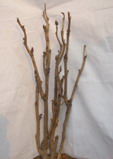 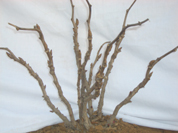 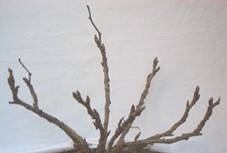 123aufrechthalbaufrechtbreitwüchsig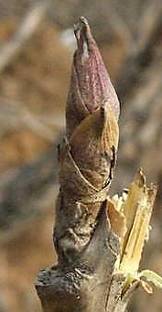 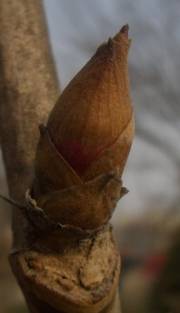 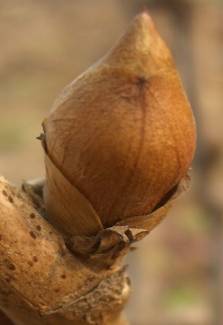 135schmal eiförmigmittel eiförmigbreit eiförmig123aufrechthalbaufrechthorizontal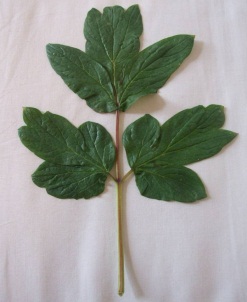 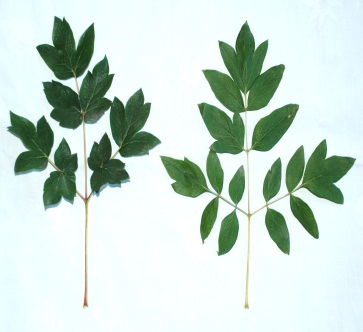 123gefiedert doppelt gefiedertdreifach gefiedertPosition der erfaßten BlattfiederPosition der erfaßten BlattfiederPosition der erfaßten Blattfieder		breitester Teil	 			breitester Teil	 	(unter der Mitte)in der Mittebreit (zusammengedrückt)		Breite (Verhältnis Länge/Breite)		schmal (langgezogen)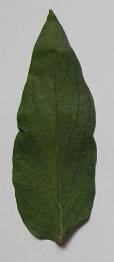 1lanzettlich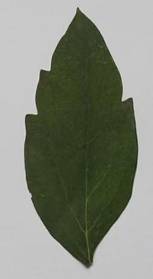 3schmal elliptischbreit (zusammengedrückt)		Breite (Verhältnis Länge/Breite)		schmal (langgezogen)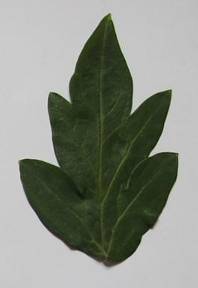 2schmal eiförmig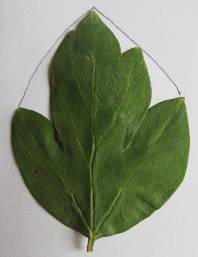 4breit elliptischbreit (zusammengedrückt)		Breite (Verhältnis Länge/Breite)		schmal (langgezogen)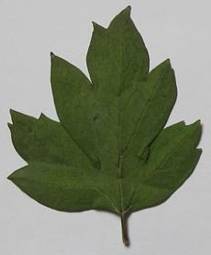 5breit eiförmig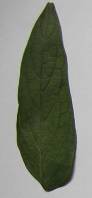 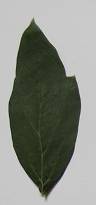 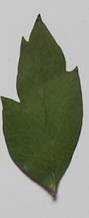 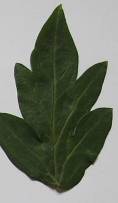 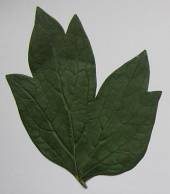 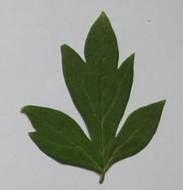 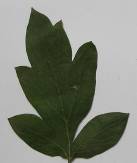 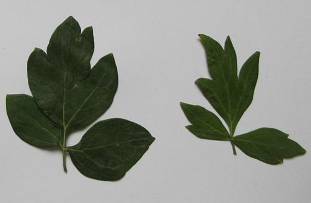 13579fehlend oder sehr flachflachmitteltiefsehr tief		breitester Teil	 			breitester Teil	 	(unter der Mitte)in der Mittebreit (klein)	Breite (Verhältnis Länge/Breite)	 schmal (groß)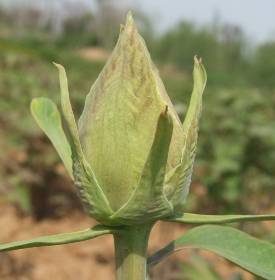 breit (klein)	Breite (Verhältnis Länge/Breite)	 schmal (groß)1breit (klein)	Breite (Verhältnis Länge/Breite)	 schmal (groß)schmal eiförmigbreit (klein)	Breite (Verhältnis Länge/Breite)	 schmal (groß)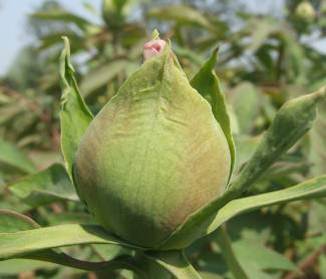 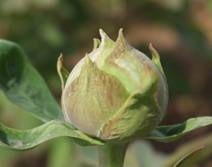 breit (klein)	Breite (Verhältnis Länge/Breite)	 schmal (groß)23breit (klein)	Breite (Verhältnis Länge/Breite)	 schmal (groß)breit eiförmigkreisförmigbreit (klein)	Breite (Verhältnis Länge/Breite)	 schmal (groß)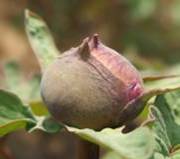 breit (klein)	Breite (Verhältnis Länge/Breite)	 schmal (groß)4breit (klein)	Breite (Verhältnis Länge/Breite)	 schmal (groß)breitrund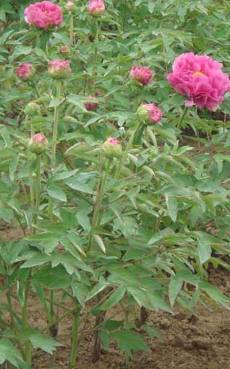 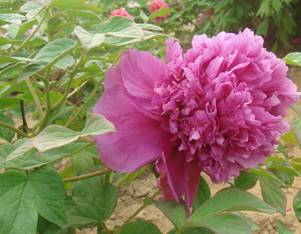 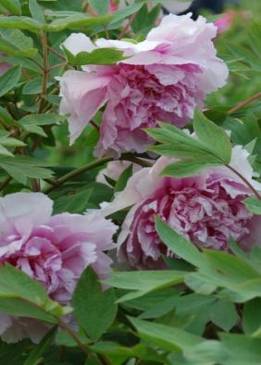 123aufrechtwaagerechthängendBlütentypNoteAnzahl der BlütenblattwirbelPetaloide StaubblätterPetaloide StempelAbbildungEinfache Form11~3KeineKeine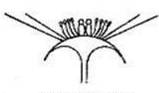 Goldene Staubblattform22~3Keine, aber die Staubblätter sind in der Mitte sehr hell und groß, größere Antheren und flache StaubfädenKeine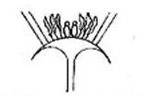 Anemonenform32~3Fast alle, sichtbar kleiner als normale Blütenblätter.Keine oder verringert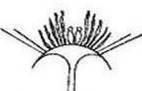 Lotusform44~5KeineKeine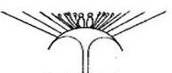 Chrysanthemen-form56, Blütenblätter zur Mitte hin zunehmend kleinerEin paar, in der Mitte der Blüte.Keine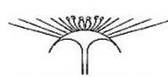 Rosenform6Mehr als 6, Blütenblätter werden von außen zur Mitte der Blüte hin kleinerWenige, viele Staubgefäße verschwunden. Keine oder ein paar oder reduziert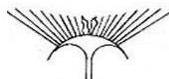 Goldene Kreisform72~3 SchichtenViele, eine Gesamtheit normaler Staubgefäße verbleibt als gelber Kreis zwischen inneren und äußeren Blütenblättern  Keine oder ein paar oder reduziert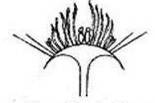 Kronenform81~3Viele und vollständig petaloid, größer von außen nach innen, vermischt mit einigen unvollständig petaloiden. Hohe Blütenmitte, in Form einer Krone.Ein paar, reduziert oder verschwun-den. 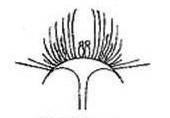 Kugelform91~3Alle und vollständig petaloid, ähnlich wie normale Blütenblätter. In Form eines BallesEin paar, reduziert oder verschwun-den  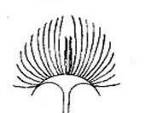 Gefüllte Form101~3/4/5/6Keine, viele oder alleKeine, viele, vollständig petaloid oder verschwun-den  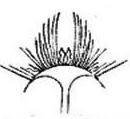 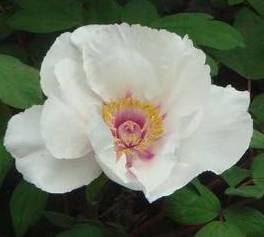 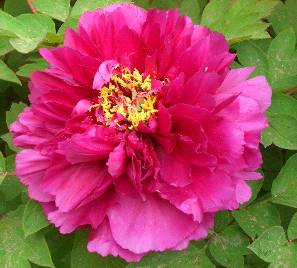 16einfache FormRosenform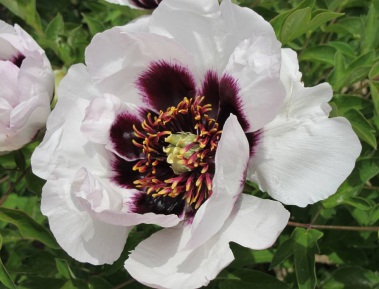 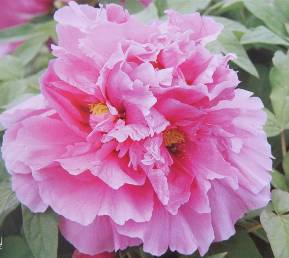 27goldene Staubblattformgoldene Kreisform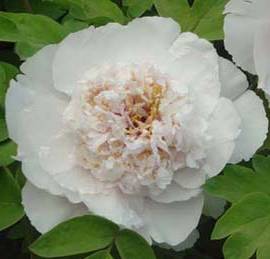 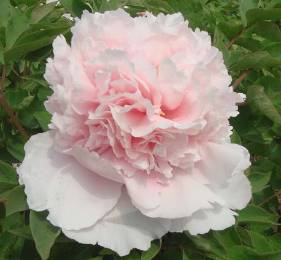 38AnemonenformKronenform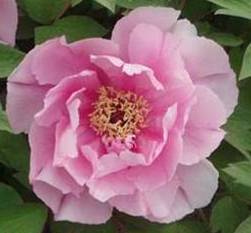 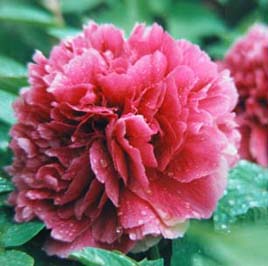 49LotusformKugelform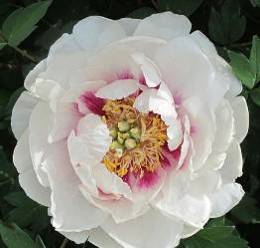 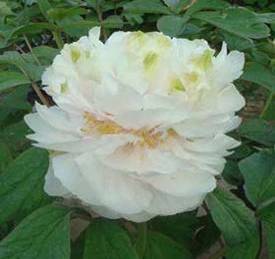 510Chrysanthemenformgefüllte Form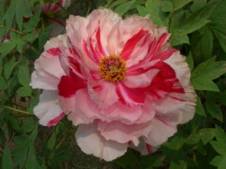 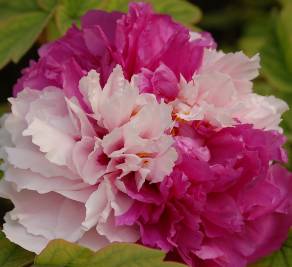 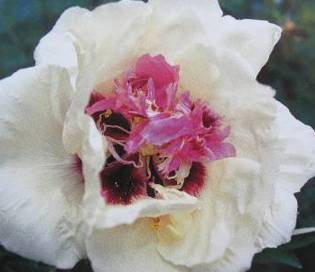 234StreifenBlöckein der Mitte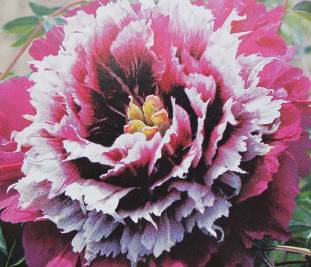 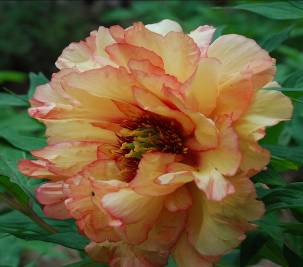 56Ringam Rand	breitester Teil	in der Mittebreit (klein)	Breite (Verhältnis Länge/Breite)	 schmal (groß)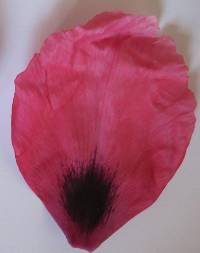 1elliptischbreit (klein)	Breite (Verhältnis Länge/Breite)	 schmal (groß)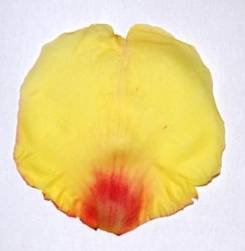 2kreisförmigbreit (klein)	Breite (Verhältnis Länge/Breite)	 schmal (groß)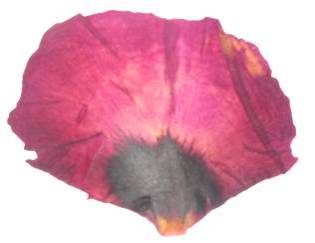 3breitrund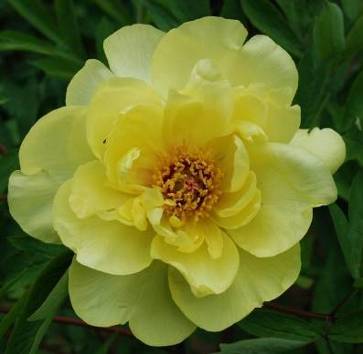 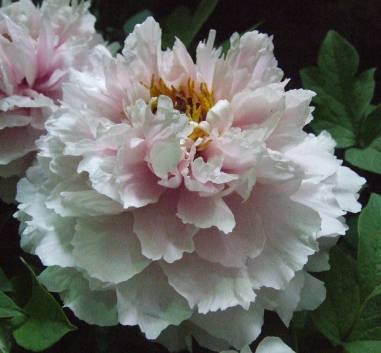 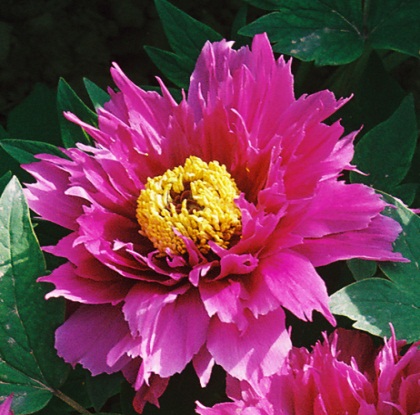 135fehlend oder sehr gering mittelsehr stark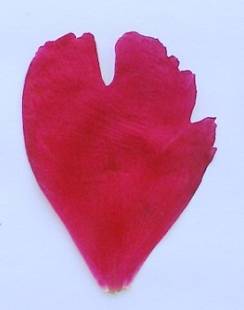 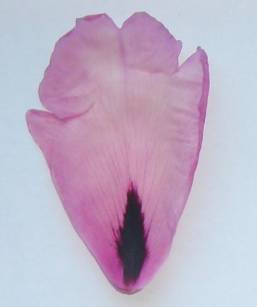 19fehlend vorhanden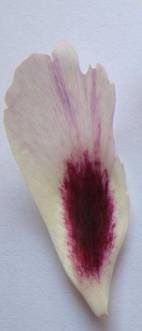 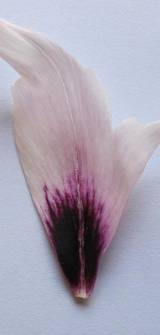 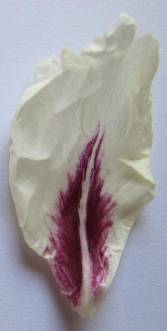 123fehlend oder sehr undeutlichmäßig deutlichsehr deutlich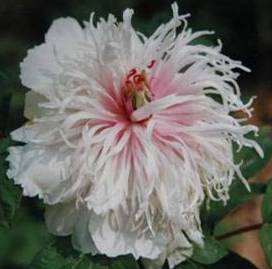 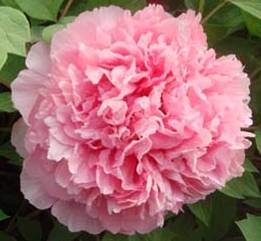 12staubblattähnlichblütenblattähnlich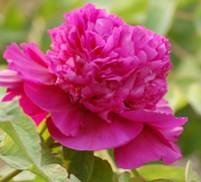 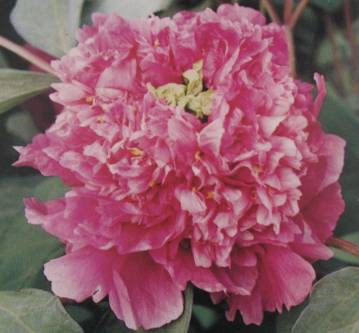 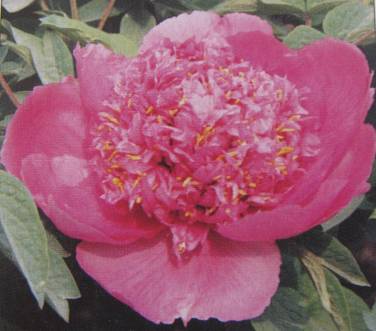 123undeutlichmäßig deutlichsehr deutlich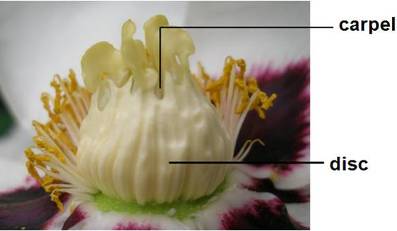 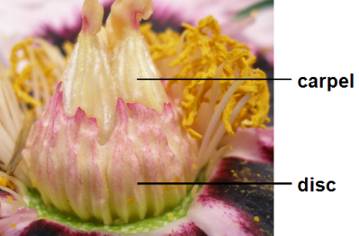 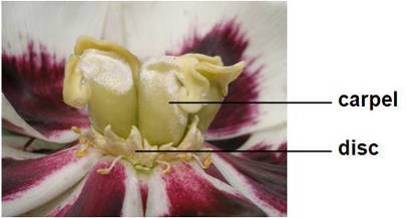 123geschlossenteilweise geöffnetvollständig geöffnet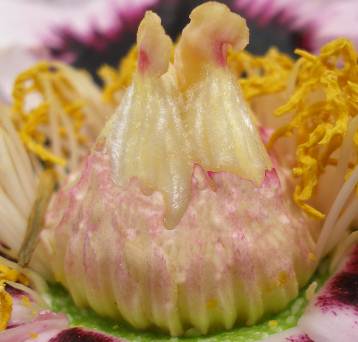 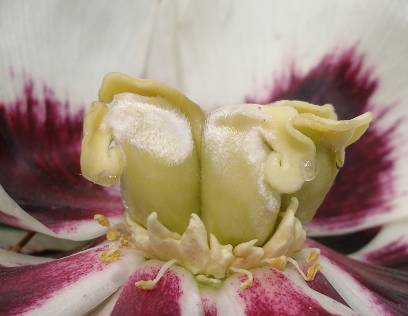 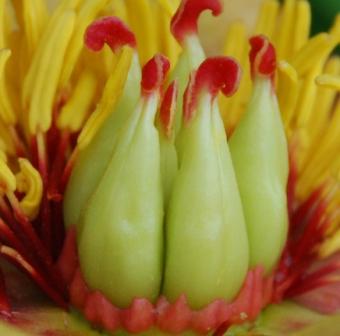 123schwachmittelstark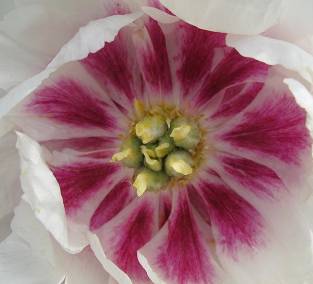 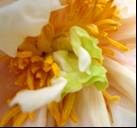 19fehlendvorhanden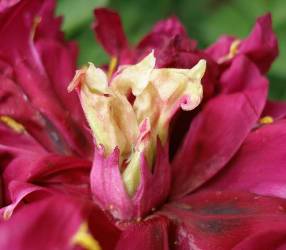 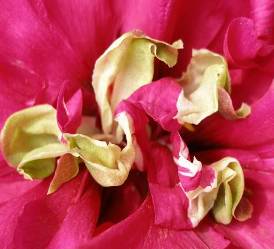 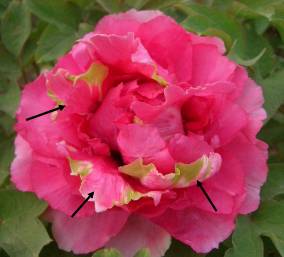 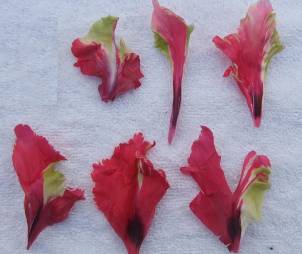 123nur Narbeteilweise petaloidvollständig petaloid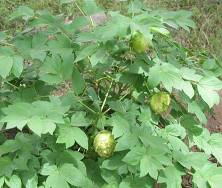 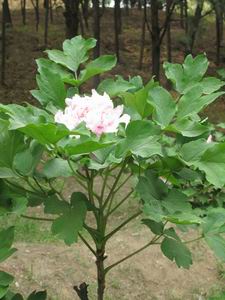 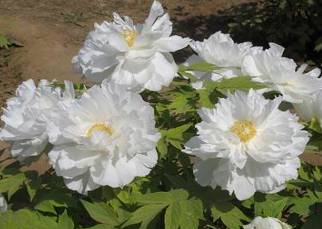 135innerhalbauf gleich oder fast gleicher HöheoberhalbTECHNISCHER FRAGEBOGENTECHNISCHER FRAGEBOGENTECHNISCHER FRAGEBOGENTECHNISCHER FRAGEBOGENSeite {x} von {y}Seite {x} von {y}Referenznummer:Referenznummer:Referenznummer:Referenznummer:Referenznummer:Referenznummer:Antragsdatum:Antragsdatum:Antragsdatum:Antragsdatum:Antragsdatum:Antragsdatum:(nicht vom Anmelder auszufüllen)(nicht vom Anmelder auszufüllen)(nicht vom Anmelder auszufüllen)(nicht vom Anmelder auszufüllen)(nicht vom Anmelder auszufüllen)(nicht vom Anmelder auszufüllen)TECHNISCHER FRAGEBOGENin Verbindung mit der Anmeldung zum Sortenschutz auszufüllenTECHNISCHER FRAGEBOGENin Verbindung mit der Anmeldung zum Sortenschutz auszufüllenTECHNISCHER FRAGEBOGENin Verbindung mit der Anmeldung zum Sortenschutz auszufüllenTECHNISCHER FRAGEBOGENin Verbindung mit der Anmeldung zum Sortenschutz auszufüllenTECHNISCHER FRAGEBOGENin Verbindung mit der Anmeldung zum Sortenschutz auszufüllenTECHNISCHER FRAGEBOGENin Verbindung mit der Anmeldung zum Sortenschutz auszufüllenTECHNISCHER FRAGEBOGENin Verbindung mit der Anmeldung zum Sortenschutz auszufüllenTECHNISCHER FRAGEBOGENin Verbindung mit der Anmeldung zum Sortenschutz auszufüllenTECHNISCHER FRAGEBOGENin Verbindung mit der Anmeldung zum Sortenschutz auszufüllenTECHNISCHER FRAGEBOGENin Verbindung mit der Anmeldung zum Sortenschutz auszufüllenTECHNISCHER FRAGEBOGENin Verbindung mit der Anmeldung zum Sortenschutz auszufüllenTECHNISCHER FRAGEBOGENin Verbindung mit der Anmeldung zum Sortenschutz auszufüllen1.	Gegenstand des Technischen Fragebogens1.	Gegenstand des Technischen Fragebogens1.	Gegenstand des Technischen Fragebogens1.	Gegenstand des Technischen Fragebogens1.	Gegenstand des Technischen Fragebogens1.	Gegenstand des Technischen Fragebogens1.	Gegenstand des Technischen Fragebogens1.	Gegenstand des Technischen Fragebogens1.	Gegenstand des Technischen Fragebogens1.	Gegenstand des Technischen Fragebogens1.	Gegenstand des Technischen Fragebogens1.	Gegenstand des Technischen Fragebogens1.1	Botanischer Name1.1	Botanischer Name1.1	Botanischer NamePaeonia delavayi Franch.Paeonia delavayi Franch.Paeonia delavayi Franch.Paeonia delavayi Franch.Paeonia delavayi Franch.Paeonia delavayi Franch.Paeonia delavayi Franch.[   ][   ]1.2	Landesüblicher Name1.2	Landesüblicher Name1.2	Landesüblicher NameDelavays StrauchpfingstroseDelavays StrauchpfingstroseDelavays StrauchpfingstroseDelavays StrauchpfingstroseDelavays StrauchpfingstroseDelavays StrauchpfingstroseDelavays Strauchpfingstrose2.1	Botanischer Name2.1	Botanischer Name2.1	Botanischer NamePaeonia jishanensis T. Hong & W. Z. ZhaoPaeonia jishanensis T. Hong & W. Z. ZhaoPaeonia jishanensis T. Hong & W. Z. ZhaoPaeonia jishanensis T. Hong & W. Z. ZhaoPaeonia jishanensis T. Hong & W. Z. ZhaoPaeonia jishanensis T. Hong & W. Z. Zhao[   ][   ][   ]2.2	Landesüblicher Name2.2	Landesüblicher Name2.2	Landesüblicher Name3.1	Botanischer Name3.1	Botanischer Name3.1	Botanischer NamePaeonia ludlowii (Stern & Taylor) D. Y. HongPaeonia ludlowii (Stern & Taylor) D. Y. HongPaeonia ludlowii (Stern & Taylor) D. Y. HongPaeonia ludlowii (Stern & Taylor) D. Y. HongPaeonia ludlowii (Stern & Taylor) D. Y. HongPaeonia ludlowii (Stern & Taylor) D. Y. Hong[   ][   ][   ]3.2	Landesüblicher Name3.2	Landesüblicher Name3.2	Landesüblicher Name4.1	Botanischer Name4.1	Botanischer Name4.1	Botanischer NamePaeonia ostii T. Hong & J. X. ZhangPaeonia ostii T. Hong & J. X. ZhangPaeonia ostii T. Hong & J. X. ZhangPaeonia ostii T. Hong & J. X. ZhangPaeonia ostii T. Hong & J. X. ZhangPaeonia ostii T. Hong & J. X. Zhang[   ][   ][   ]4.2	Landesüblicher Name4.2	Landesüblicher Name4.2	Landesüblicher Name5.1	Botanischer Name5.1	Botanischer Name5.1	Botanischer NamePaeonia qiui Y. L. Pei & D. Y. HongPaeonia qiui Y. L. Pei & D. Y. HongPaeonia qiui Y. L. Pei & D. Y. HongPaeonia qiui Y. L. Pei & D. Y. HongPaeonia qiui Y. L. Pei & D. Y. HongPaeonia qiui Y. L. Pei & D. Y. Hong[   ][   ][   ]5.2	Landesüblicher Name5.2	Landesüblicher Name5.2	Landesüblicher Name6.1	Botanischer Name6.1	Botanischer Name6.1	Botanischer NamePaeonia rockii (S. G. Haw & Lauener) T. Hong & J. J. Li ex D. Y. HongPaeonia rockii (S. G. Haw & Lauener) T. Hong & J. J. Li ex D. Y. HongPaeonia rockii (S. G. Haw & Lauener) T. Hong & J. J. Li ex D. Y. HongPaeonia rockii (S. G. Haw & Lauener) T. Hong & J. J. Li ex D. Y. HongPaeonia rockii (S. G. Haw & Lauener) T. Hong & J. J. Li ex D. Y. HongPaeonia rockii (S. G. Haw & Lauener) T. Hong & J. J. Li ex D. Y. Hong[   ][   ][   ]6.2	Landesüblicher Name6.2	Landesüblicher Name6.2	Landesüblicher NameGefleckte StrauchpfingstroseGefleckte StrauchpfingstroseGefleckte StrauchpfingstroseGefleckte StrauchpfingstroseGefleckte StrauchpfingstroseGefleckte Strauchpfingstrose7.1	Botanischer Name7.1	Botanischer Name7.1	Botanischer NamePaeonia suffruticosa AndrewsPaeonia suffruticosa AndrewsPaeonia suffruticosa AndrewsPaeonia suffruticosa AndrewsPaeonia suffruticosa AndrewsPaeonia suffruticosa Andrews[   ][   ][   ]7.2	Landesüblicher Name7.2	Landesüblicher Name7.2	Landesüblicher NameStrauchpäonieStrauchpäonieStrauchpäonieStrauchpäonieStrauchpäonieStrauchpäonie2.	Anmelder2.	Anmelder2.	Anmelder2.	Anmelder2.	Anmelder2.	Anmelder2.	Anmelder2.	Anmelder2.	Anmelder2.	Anmelder2.	Anmelder2.	AnmelderNameNameNameAnschriftAnschriftAnschriftTelefonnummerTelefonnummerTelefonnummerFaxnummerFaxnummerFaxnummerE-Mail-AdresseE-Mail-AdresseE-Mail-AdresseZüchter (wenn vom AnmelderZüchter (wenn vom AnmelderZüchter (wenn vom Anmelderverschieden)verschieden)verschieden)3.	Vorgeschlagene Sortenbezeichnung und Anmeldebezeichnung3.	Vorgeschlagene Sortenbezeichnung und Anmeldebezeichnung3.	Vorgeschlagene Sortenbezeichnung und Anmeldebezeichnung3.	Vorgeschlagene Sortenbezeichnung und Anmeldebezeichnung3.	Vorgeschlagene Sortenbezeichnung und Anmeldebezeichnung3.	Vorgeschlagene Sortenbezeichnung und Anmeldebezeichnung3.	Vorgeschlagene Sortenbezeichnung und Anmeldebezeichnung3.	Vorgeschlagene Sortenbezeichnung und Anmeldebezeichnung3.	Vorgeschlagene Sortenbezeichnung und Anmeldebezeichnung3.	Vorgeschlagene Sortenbezeichnung und Anmeldebezeichnung3.	Vorgeschlagene Sortenbezeichnung und Anmeldebezeichnung3.	Vorgeschlagene Sortenbezeichnung und AnmeldebezeichnungVorgeschlagene SortenbezeichnungVorgeschlagene SortenbezeichnungVorgeschlagene Sortenbezeichnung	(falls vorhanden)	(falls vorhanden)	(falls vorhanden)AnmeldebezeichnungAnmeldebezeichnungAnmeldebezeichnung#4.	Informationen über Züchtungsschema und Vermehrung der Sorte 	4.1 	Züchtungsschema#4.	Informationen über Züchtungsschema und Vermehrung der Sorte 	4.1 	Züchtungsschema#4.	Informationen über Züchtungsschema und Vermehrung der Sorte 	4.1 	Züchtungsschema#4.	Informationen über Züchtungsschema und Vermehrung der Sorte 	4.1 	Züchtungsschema#4.	Informationen über Züchtungsschema und Vermehrung der Sorte 	4.1 	Züchtungsschema#4.	Informationen über Züchtungsschema und Vermehrung der Sorte 	4.1 	Züchtungsschema#4.	Informationen über Züchtungsschema und Vermehrung der Sorte 	4.1 	Züchtungsschema#4.	Informationen über Züchtungsschema und Vermehrung der Sorte 	4.1 	Züchtungsschema#4.	Informationen über Züchtungsschema und Vermehrung der Sorte 	4.1 	Züchtungsschema#4.	Informationen über Züchtungsschema und Vermehrung der Sorte 	4.1 	Züchtungsschema#4.	Informationen über Züchtungsschema und Vermehrung der Sorte 	4.1 	Züchtungsschema#4.	Informationen über Züchtungsschema und Vermehrung der Sorte 	4.1 	ZüchtungsschemaSorte aus:4.1.1	Kreuzunga)	kontrollierte Kreuzung	[    ]	(Elternsorten angeben)(…………………..…………………………)	x	(……………..…………..………………..…)weiblicher Elternteil		männlicher Elternteilb)	teilweise bekannte Kreuzung	[    ]	(die bekannte(n) Elternsorte(n) angeben)(…………………..……………………....…)	x	(……………..………………..…………..…)weiblicher Elternteil		männlicher Elternteilc)	unbekannte Kreuzung	[    ]Sorte aus:4.1.1	Kreuzunga)	kontrollierte Kreuzung	[    ]	(Elternsorten angeben)(…………………..…………………………)	x	(……………..…………..………………..…)weiblicher Elternteil		männlicher Elternteilb)	teilweise bekannte Kreuzung	[    ]	(die bekannte(n) Elternsorte(n) angeben)(…………………..……………………....…)	x	(……………..………………..…………..…)weiblicher Elternteil		männlicher Elternteilc)	unbekannte Kreuzung	[    ]Sorte aus:4.1.1	Kreuzunga)	kontrollierte Kreuzung	[    ]	(Elternsorten angeben)(…………………..…………………………)	x	(……………..…………..………………..…)weiblicher Elternteil		männlicher Elternteilb)	teilweise bekannte Kreuzung	[    ]	(die bekannte(n) Elternsorte(n) angeben)(…………………..……………………....…)	x	(……………..………………..…………..…)weiblicher Elternteil		männlicher Elternteilc)	unbekannte Kreuzung	[    ]Sorte aus:4.1.1	Kreuzunga)	kontrollierte Kreuzung	[    ]	(Elternsorten angeben)(…………………..…………………………)	x	(……………..…………..………………..…)weiblicher Elternteil		männlicher Elternteilb)	teilweise bekannte Kreuzung	[    ]	(die bekannte(n) Elternsorte(n) angeben)(…………………..……………………....…)	x	(……………..………………..…………..…)weiblicher Elternteil		männlicher Elternteilc)	unbekannte Kreuzung	[    ]Sorte aus:4.1.1	Kreuzunga)	kontrollierte Kreuzung	[    ]	(Elternsorten angeben)(…………………..…………………………)	x	(……………..…………..………………..…)weiblicher Elternteil		männlicher Elternteilb)	teilweise bekannte Kreuzung	[    ]	(die bekannte(n) Elternsorte(n) angeben)(…………………..……………………....…)	x	(……………..………………..…………..…)weiblicher Elternteil		männlicher Elternteilc)	unbekannte Kreuzung	[    ]Sorte aus:4.1.1	Kreuzunga)	kontrollierte Kreuzung	[    ]	(Elternsorten angeben)(…………………..…………………………)	x	(……………..…………..………………..…)weiblicher Elternteil		männlicher Elternteilb)	teilweise bekannte Kreuzung	[    ]	(die bekannte(n) Elternsorte(n) angeben)(…………………..……………………....…)	x	(……………..………………..…………..…)weiblicher Elternteil		männlicher Elternteilc)	unbekannte Kreuzung	[    ]Sorte aus:4.1.1	Kreuzunga)	kontrollierte Kreuzung	[    ]	(Elternsorten angeben)(…………………..…………………………)	x	(……………..…………..………………..…)weiblicher Elternteil		männlicher Elternteilb)	teilweise bekannte Kreuzung	[    ]	(die bekannte(n) Elternsorte(n) angeben)(…………………..……………………....…)	x	(……………..………………..…………..…)weiblicher Elternteil		männlicher Elternteilc)	unbekannte Kreuzung	[    ]Sorte aus:4.1.1	Kreuzunga)	kontrollierte Kreuzung	[    ]	(Elternsorten angeben)(…………………..…………………………)	x	(……………..…………..………………..…)weiblicher Elternteil		männlicher Elternteilb)	teilweise bekannte Kreuzung	[    ]	(die bekannte(n) Elternsorte(n) angeben)(…………………..……………………....…)	x	(……………..………………..…………..…)weiblicher Elternteil		männlicher Elternteilc)	unbekannte Kreuzung	[    ]Sorte aus:4.1.1	Kreuzunga)	kontrollierte Kreuzung	[    ]	(Elternsorten angeben)(…………………..…………………………)	x	(……………..…………..………………..…)weiblicher Elternteil		männlicher Elternteilb)	teilweise bekannte Kreuzung	[    ]	(die bekannte(n) Elternsorte(n) angeben)(…………………..……………………....…)	x	(……………..………………..…………..…)weiblicher Elternteil		männlicher Elternteilc)	unbekannte Kreuzung	[    ]Sorte aus:4.1.1	Kreuzunga)	kontrollierte Kreuzung	[    ]	(Elternsorten angeben)(…………………..…………………………)	x	(……………..…………..………………..…)weiblicher Elternteil		männlicher Elternteilb)	teilweise bekannte Kreuzung	[    ]	(die bekannte(n) Elternsorte(n) angeben)(…………………..……………………....…)	x	(……………..………………..…………..…)weiblicher Elternteil		männlicher Elternteilc)	unbekannte Kreuzung	[    ]Sorte aus:4.1.1	Kreuzunga)	kontrollierte Kreuzung	[    ]	(Elternsorten angeben)(…………………..…………………………)	x	(……………..…………..………………..…)weiblicher Elternteil		männlicher Elternteilb)	teilweise bekannte Kreuzung	[    ]	(die bekannte(n) Elternsorte(n) angeben)(…………………..……………………....…)	x	(……………..………………..…………..…)weiblicher Elternteil		männlicher Elternteilc)	unbekannte Kreuzung	[    ]Sorte aus:4.1.1	Kreuzunga)	kontrollierte Kreuzung	[    ]	(Elternsorten angeben)(…………………..…………………………)	x	(……………..…………..………………..…)weiblicher Elternteil		männlicher Elternteilb)	teilweise bekannte Kreuzung	[    ]	(die bekannte(n) Elternsorte(n) angeben)(…………………..……………………....…)	x	(……………..………………..…………..…)weiblicher Elternteil		männlicher Elternteilc)	unbekannte Kreuzung	[    ]4.1.2	Mutation	[    ](Ausgangssorte angeben) 	4.1.2	Mutation	[    ](Ausgangssorte angeben) 	4.1.2	Mutation	[    ](Ausgangssorte angeben) 	4.1.2	Mutation	[    ](Ausgangssorte angeben) 	4.1.2	Mutation	[    ](Ausgangssorte angeben) 	4.1.2	Mutation	[    ](Ausgangssorte angeben) 	4.1.2	Mutation	[    ](Ausgangssorte angeben) 	4.1.2	Mutation	[    ](Ausgangssorte angeben) 	4.1.2	Mutation	[    ](Ausgangssorte angeben) 	4.1.2	Mutation	[    ](Ausgangssorte angeben) 	4.1.2	Mutation	[    ](Ausgangssorte angeben) 	4.1.2	Mutation	[    ](Ausgangssorte angeben) 	4.1.3	Entdeckung und Entwicklung	[    ](angeben, wo und wann sie entdeckt und wie sie entwickelt wurde)4.1.3	Entdeckung und Entwicklung	[    ](angeben, wo und wann sie entdeckt und wie sie entwickelt wurde)4.1.3	Entdeckung und Entwicklung	[    ](angeben, wo und wann sie entdeckt und wie sie entwickelt wurde)4.1.3	Entdeckung und Entwicklung	[    ](angeben, wo und wann sie entdeckt und wie sie entwickelt wurde)4.1.3	Entdeckung und Entwicklung	[    ](angeben, wo und wann sie entdeckt und wie sie entwickelt wurde)4.1.3	Entdeckung und Entwicklung	[    ](angeben, wo und wann sie entdeckt und wie sie entwickelt wurde)4.1.3	Entdeckung und Entwicklung	[    ](angeben, wo und wann sie entdeckt und wie sie entwickelt wurde)4.1.3	Entdeckung und Entwicklung	[    ](angeben, wo und wann sie entdeckt und wie sie entwickelt wurde)4.1.3	Entdeckung und Entwicklung	[    ](angeben, wo und wann sie entdeckt und wie sie entwickelt wurde)4.1.3	Entdeckung und Entwicklung	[    ](angeben, wo und wann sie entdeckt und wie sie entwickelt wurde)4.1.3	Entdeckung und Entwicklung	[    ](angeben, wo und wann sie entdeckt und wie sie entwickelt wurde)4.1.3	Entdeckung und Entwicklung	[    ](angeben, wo und wann sie entdeckt und wie sie entwickelt wurde)4.1.4	Sonstige	[    ](Einzelheiten angeben)4.1.4	Sonstige	[    ](Einzelheiten angeben)4.1.4	Sonstige	[    ](Einzelheiten angeben)4.1.4	Sonstige	[    ](Einzelheiten angeben)4.1.4	Sonstige	[    ](Einzelheiten angeben)4.1.4	Sonstige	[    ](Einzelheiten angeben)4.1.4	Sonstige	[    ](Einzelheiten angeben)4.1.4	Sonstige	[    ](Einzelheiten angeben)4.1.4	Sonstige	[    ](Einzelheiten angeben)4.1.4	Sonstige	[    ](Einzelheiten angeben)4.1.4	Sonstige	[    ](Einzelheiten angeben)4.1.4	Sonstige	[    ](Einzelheiten angeben)	4.2	Methode zur Vermehrung der Sorte:4.2.1	Vegetativ vermehrte Sorten	[   ]4.2.2	Sonstige		[   ](Einzelheiten angeben)	4.2	Methode zur Vermehrung der Sorte:4.2.1	Vegetativ vermehrte Sorten	[   ]4.2.2	Sonstige		[   ](Einzelheiten angeben)	4.2	Methode zur Vermehrung der Sorte:4.2.1	Vegetativ vermehrte Sorten	[   ]4.2.2	Sonstige		[   ](Einzelheiten angeben)	4.2	Methode zur Vermehrung der Sorte:4.2.1	Vegetativ vermehrte Sorten	[   ]4.2.2	Sonstige		[   ](Einzelheiten angeben)	4.2	Methode zur Vermehrung der Sorte:4.2.1	Vegetativ vermehrte Sorten	[   ]4.2.2	Sonstige		[   ](Einzelheiten angeben)	4.2	Methode zur Vermehrung der Sorte:4.2.1	Vegetativ vermehrte Sorten	[   ]4.2.2	Sonstige		[   ](Einzelheiten angeben)	4.2	Methode zur Vermehrung der Sorte:4.2.1	Vegetativ vermehrte Sorten	[   ]4.2.2	Sonstige		[   ](Einzelheiten angeben)	4.2	Methode zur Vermehrung der Sorte:4.2.1	Vegetativ vermehrte Sorten	[   ]4.2.2	Sonstige		[   ](Einzelheiten angeben)	4.2	Methode zur Vermehrung der Sorte:4.2.1	Vegetativ vermehrte Sorten	[   ]4.2.2	Sonstige		[   ](Einzelheiten angeben)	4.2	Methode zur Vermehrung der Sorte:4.2.1	Vegetativ vermehrte Sorten	[   ]4.2.2	Sonstige		[   ](Einzelheiten angeben)	4.2	Methode zur Vermehrung der Sorte:4.2.1	Vegetativ vermehrte Sorten	[   ]4.2.2	Sonstige		[   ](Einzelheiten angeben)	4.2	Methode zur Vermehrung der Sorte:4.2.1	Vegetativ vermehrte Sorten	[   ]4.2.2	Sonstige		[   ](Einzelheiten angeben)5.	Anzugebende Merkmale der Sorte (die in Klammern angegebene Zahl verweist auf das entsprechende Merkmal in den Prüfungsrichtlinien; bitte die Note ankreuzen, die derjenigen der Sorte am nächsten kommt).5.	Anzugebende Merkmale der Sorte (die in Klammern angegebene Zahl verweist auf das entsprechende Merkmal in den Prüfungsrichtlinien; bitte die Note ankreuzen, die derjenigen der Sorte am nächsten kommt).5.	Anzugebende Merkmale der Sorte (die in Klammern angegebene Zahl verweist auf das entsprechende Merkmal in den Prüfungsrichtlinien; bitte die Note ankreuzen, die derjenigen der Sorte am nächsten kommt).5.	Anzugebende Merkmale der Sorte (die in Klammern angegebene Zahl verweist auf das entsprechende Merkmal in den Prüfungsrichtlinien; bitte die Note ankreuzen, die derjenigen der Sorte am nächsten kommt).5.	Anzugebende Merkmale der Sorte (die in Klammern angegebene Zahl verweist auf das entsprechende Merkmal in den Prüfungsrichtlinien; bitte die Note ankreuzen, die derjenigen der Sorte am nächsten kommt).5.	Anzugebende Merkmale der Sorte (die in Klammern angegebene Zahl verweist auf das entsprechende Merkmal in den Prüfungsrichtlinien; bitte die Note ankreuzen, die derjenigen der Sorte am nächsten kommt).5.	Anzugebende Merkmale der Sorte (die in Klammern angegebene Zahl verweist auf das entsprechende Merkmal in den Prüfungsrichtlinien; bitte die Note ankreuzen, die derjenigen der Sorte am nächsten kommt).5.	Anzugebende Merkmale der Sorte (die in Klammern angegebene Zahl verweist auf das entsprechende Merkmal in den Prüfungsrichtlinien; bitte die Note ankreuzen, die derjenigen der Sorte am nächsten kommt).5.	Anzugebende Merkmale der Sorte (die in Klammern angegebene Zahl verweist auf das entsprechende Merkmal in den Prüfungsrichtlinien; bitte die Note ankreuzen, die derjenigen der Sorte am nächsten kommt).5.	Anzugebende Merkmale der Sorte (die in Klammern angegebene Zahl verweist auf das entsprechende Merkmal in den Prüfungsrichtlinien; bitte die Note ankreuzen, die derjenigen der Sorte am nächsten kommt).5.	Anzugebende Merkmale der Sorte (die in Klammern angegebene Zahl verweist auf das entsprechende Merkmal in den Prüfungsrichtlinien; bitte die Note ankreuzen, die derjenigen der Sorte am nächsten kommt).5.	Anzugebende Merkmale der Sorte (die in Klammern angegebene Zahl verweist auf das entsprechende Merkmal in den Prüfungsrichtlinien; bitte die Note ankreuzen, die derjenigen der Sorte am nächsten kommt).MerkmaleMerkmaleMerkmaleMerkmaleMerkmaleMerkmaleBeispielssortenBeispielssortenBeispielssortenBeispielssortenNote5.1
(1)Pflanze: Wuchsform Pflanze: Wuchsform Pflanze: Wuchsform Pflanze: Wuchsform Pflanze: Wuchsform Pflanze: Wuchsform aufrechtaufrechtaufrechtaufrechtaufrechtaufrechtKao, ShichifukujinKao, ShichifukujinKao, ShichifukujinKao, Shichifukujin1[    ]halbaufrecht  halbaufrecht  halbaufrecht  halbaufrecht  halbaufrecht  halbaufrecht  Wu Long Peng ShengWu Long Peng ShengWu Long Peng ShengWu Long Peng Sheng2[    ]breitwüchsigbreitwüchsigbreitwüchsigbreitwüchsigbreitwüchsigbreitwüchsigZhao FenZhao FenZhao FenZhao Fen3[    ]5.2
(6)Pflanze: Höhe Pflanze: Höhe Pflanze: Höhe Pflanze: Höhe Pflanze: Höhe Pflanze: Höhe sehr niedrigsehr niedrigsehr niedrigsehr niedrigsehr niedrigsehr niedrig1[    ]sehr niedrig bis niedrigsehr niedrig bis niedrigsehr niedrig bis niedrigsehr niedrig bis niedrigsehr niedrig bis niedrigsehr niedrig bis niedrig2[    ]niedrigniedrigniedrigniedrigniedrigniedrigShan Hu TaiShan Hu TaiShan Hu TaiShan Hu Tai3[    ]niedrig bis mittelniedrig bis mittelniedrig bis mittelniedrig bis mittelniedrig bis mittelniedrig bis mittel4[    ]mittelmittelmittelmittelmittelmittelKao, Luo Yang Hong Kao, Luo Yang Hong Kao, Luo Yang Hong Kao, Luo Yang Hong 5[    ]mittel bis hochmittel bis hochmittel bis hochmittel bis hochmittel bis hochmittel bis hoch6[    ]hochhochhochhochhochhochHanakisoiHanakisoiHanakisoiHanakisoi7[    ]hoch bis sehr hochhoch bis sehr hochhoch bis sehr hochhoch bis sehr hochhoch bis sehr hochhoch bis sehr hoch8[    ]sehr hochsehr hochsehr hochsehr hochsehr hochsehr hoch9[    ]5.3
(9)Blatt: TypBlatt: TypBlatt: TypBlatt: TypBlatt: TypBlatt: Typgefiedert gefiedert gefiedert gefiedert gefiedert gefiedert 1[    ]doppelt gefiedertdoppelt gefiedertdoppelt gefiedertdoppelt gefiedertdoppelt gefiedertdoppelt gefiedert2[    ]dreifach gefiedertdreifach gefiedertdreifach gefiedertdreifach gefiedertdreifach gefiedertdreifach gefiedert3[    ]5.4
(16)Seitliche Blattfiedern: Tiefe der BuchtenSeitliche Blattfiedern: Tiefe der BuchtenSeitliche Blattfiedern: Tiefe der BuchtenSeitliche Blattfiedern: Tiefe der BuchtenSeitliche Blattfiedern: Tiefe der BuchtenSeitliche Blattfiedern: Tiefe der Buchtenfehlend oder sehr flachfehlend oder sehr flachfehlend oder sehr flachfehlend oder sehr flachfehlend oder sehr flachfehlend oder sehr flach1[    ]sehr flach bis flachsehr flach bis flachsehr flach bis flachsehr flach bis flachsehr flach bis flachsehr flach bis flach2[   ]flachflachflachflachflachflach3[    ]flach bis mittelflach bis mittelflach bis mittelflach bis mittelflach bis mittelflach bis mittel4[   ]mittelmittelmittelmittelmittelmittel5[    ]mittel bis tiefmittel bis tiefmittel bis tiefmittel bis tiefmittel bis tiefmittel bis tief6[   ]tief tief tief tief tief tief 7[    ]tief bis sehr tieftief bis sehr tieftief bis sehr tieftief bis sehr tieftief bis sehr tieftief bis sehr tief8[   ]sehr tiefsehr tiefsehr tiefsehr tiefsehr tiefsehr tief9[    ]MerkmaleMerkmaleMerkmaleMerkmaleMerkmaleMerkmaleBeispielssortenBeispielssortenBeispielssortenBeispielssortenNote5.5
(22)Blüte: FormBlüte: FormBlüte: FormBlüte: FormBlüte: FormBlüte: Formeinfache Formeinfache Formeinfache Formeinfache Formeinfache Formeinfache FormShu Sheng Peng MoShu Sheng Peng MoShu Sheng Peng MoShu Sheng Peng Mo1[    ]goldene Staubblattformgoldene Staubblattformgoldene Staubblattformgoldene Staubblattformgoldene Staubblattformgoldene Staubblattform Huang Huang Huang Huang2[    ]AnemonenformAnemonenformAnemonenformAnemonenformAnemonenformAnemonenformYin Si Guan DingYin Si Guan DingYin Si Guan DingYin Si Guan Ding3[    ]LotusformLotusformLotusformLotusformLotusformLotusformYu Ban BaiYu Ban BaiYu Ban BaiYu Ban Bai4[    ]ChrysanthemenformChrysanthemenformChrysanthemenformChrysanthemenformChrysanthemenformChrysanthemenformCong Zhong Xiao, Ru Hua Si Yu Cong Zhong Xiao, Ru Hua Si Yu Cong Zhong Xiao, Ru Hua Si Yu Cong Zhong Xiao, Ru Hua Si Yu 5[    ]RosenformRosenformRosenformRosenformRosenformRosenformLuo Yang Hong Luo Yang Hong Luo Yang Hong Luo Yang Hong 6[    ]goldene Kreisformgoldene Kreisformgoldene Kreisformgoldene Kreisformgoldene Kreisformgoldene KreisformFen Mian Tao HuaFen Mian Tao HuaFen Mian Tao HuaFen Mian Tao Hua7[    ]KronenformKronenformKronenformKronenformKronenformKronenformShou An HongShou An HongShou An HongShou An Hong8[    ]KugelformKugelformKugelformKugelformKugelformKugelformFen Yu QiuFen Yu QiuFen Yu QiuFen Yu Qiu9[    ]gefüllte Formgefüllte Formgefüllte Formgefüllte Formgefüllte Formgefüllte FormJun Yan Hong, Xian TaoJun Yan Hong, Xian TaoJun Yan Hong, Xian TaoJun Yan Hong, Xian Tao10[    ]5.6 i
(23)Blüte: Hauptfarbe Blüte: Hauptfarbe Blüte: Hauptfarbe Blüte: Hauptfarbe Blüte: Hauptfarbe Blüte: Hauptfarbe RHS-Farbkarte (Nummer angeben)RHS-Farbkarte (Nummer angeben)RHS-Farbkarte (Nummer angeben)RHS-Farbkarte (Nummer angeben)RHS-Farbkarte (Nummer angeben)RHS-Farbkarte (Nummer angeben)5.6 ii
(23)Blüte: Hauptfarbe Blüte: Hauptfarbe Blüte: Hauptfarbe Blüte: Hauptfarbe Blüte: Hauptfarbe Blüte: Hauptfarbe weißweißweißweißweißweiß1[    ]grüngrüngrüngrüngrüngrün2[    ]gelbgelbgelbgelbgelbgelb3[    ]orangeorangeorangeorangeorangeorange4[    ]rosarosarosarosarosarosa5[    ]rotrotrotrotrotrot6[    ]purpurnpurpurnpurpurnpurpurnpurpurnpurpurn7[    ]dunkelrot purpurndunkelrot purpurndunkelrot purpurndunkelrot purpurndunkelrot purpurndunkelrot purpurn8[    ]5.7
(28)Blütenblatt: Fleck Blütenblatt: Fleck Blütenblatt: Fleck Blütenblatt: Fleck Blütenblatt: Fleck Blütenblatt: Fleck fehlendfehlendfehlendfehlendfehlendfehlendZhao FenZhao FenZhao FenZhao Fen1[    ]vorhandenvorhandenvorhandenvorhandenvorhandenvorhandenLuo Yang HongLuo Yang HongLuo Yang HongLuo Yang Hong9[    ]MerkmaleMerkmaleMerkmaleMerkmaleMerkmaleMerkmaleBeispielssortenBeispielssortenBeispielssortenBeispielssortenNote5.8
(29)Blütenblatt: Länge des FlecksBlütenblatt: Länge des FlecksBlütenblatt: Länge des FlecksBlütenblatt: Länge des FlecksBlütenblatt: Länge des FlecksBlütenblatt: Länge des Fleckssehr kurzsehr kurzsehr kurzsehr kurzsehr kurzsehr kurzHu HongHu HongHu HongHu Hong1[    ]kurzkurzkurzkurzkurzkurzLuo Yang HongLuo Yang HongLuo Yang HongLuo Yang Hong2[    ]mittelmittelmittelmittelmittelmittelCong Zhong XiaoCong Zhong XiaoCong Zhong XiaoCong Zhong Xiao3[    ]langlanglanglanglanglangShu Sheng Peng MoShu Sheng Peng MoShu Sheng Peng MoShu Sheng Peng Mo4[    ]sehr langsehr langsehr langsehr langsehr langsehr langZhong Ban BaiZhong Ban BaiZhong Ban BaiZhong Ban Bai5[    ]5.9
(49)Blüte: Zeitpunkt des BlühbeginnsBlüte: Zeitpunkt des BlühbeginnsBlüte: Zeitpunkt des BlühbeginnsBlüte: Zeitpunkt des BlühbeginnsBlüte: Zeitpunkt des BlühbeginnsBlüte: Zeitpunkt des Blühbeginnssehr frühsehr frühsehr frühsehr frühsehr frühsehr früh1[    ]sehr früh bis frühsehr früh bis frühsehr früh bis frühsehr früh bis frühsehr früh bis frühsehr früh bis früh2[    ]frühfrühfrühfrühfrühfrühHuo Lian Jin DanHuo Lian Jin DanHuo Lian Jin DanHuo Lian Jin Dan3[    ]früh bis mittelfrüh bis mittelfrüh bis mittelfrüh bis mittelfrüh bis mittelfrüh bis mittel4[   ]mittelmittelmittelmittelmittelmittelLuo Yang HongLuo Yang HongLuo Yang HongLuo Yang Hong5[    ]mittel bis spätmittel bis spätmittel bis spätmittel bis spätmittel bis spätmittel bis spät6[    ]spätspätspätspätspätspätHigh NoonHigh NoonHigh NoonHigh Noon7[    ]spät bis sehr spätspät bis sehr spätspät bis sehr spätspät bis sehr spätspät bis sehr spätspät bis sehr spät8[    ]sehr spätsehr spätsehr spätsehr spätsehr spätsehr spät9[    ]6.	Ähnliche Sorten und Unterschiede zu diesen Sorten Bitte nachstehende Tabelle und den Kasten für die Angaben darüber benutzen, wie sich Ihre Kandidatensorte von der Sorte (oder den Sorten) unterscheidet, die nach Ihrem besten Wissen am ähnlichsten ist (sind). Diese Angaben können der Prüfungsbehörde behilflich sein, die Unterscheidbarkeitsprüfung effizienter durchzuführen.6.	Ähnliche Sorten und Unterschiede zu diesen Sorten Bitte nachstehende Tabelle und den Kasten für die Angaben darüber benutzen, wie sich Ihre Kandidatensorte von der Sorte (oder den Sorten) unterscheidet, die nach Ihrem besten Wissen am ähnlichsten ist (sind). Diese Angaben können der Prüfungsbehörde behilflich sein, die Unterscheidbarkeitsprüfung effizienter durchzuführen.6.	Ähnliche Sorten und Unterschiede zu diesen Sorten Bitte nachstehende Tabelle und den Kasten für die Angaben darüber benutzen, wie sich Ihre Kandidatensorte von der Sorte (oder den Sorten) unterscheidet, die nach Ihrem besten Wissen am ähnlichsten ist (sind). Diese Angaben können der Prüfungsbehörde behilflich sein, die Unterscheidbarkeitsprüfung effizienter durchzuführen.6.	Ähnliche Sorten und Unterschiede zu diesen Sorten Bitte nachstehende Tabelle und den Kasten für die Angaben darüber benutzen, wie sich Ihre Kandidatensorte von der Sorte (oder den Sorten) unterscheidet, die nach Ihrem besten Wissen am ähnlichsten ist (sind). Diese Angaben können der Prüfungsbehörde behilflich sein, die Unterscheidbarkeitsprüfung effizienter durchzuführen.6.	Ähnliche Sorten und Unterschiede zu diesen Sorten Bitte nachstehende Tabelle und den Kasten für die Angaben darüber benutzen, wie sich Ihre Kandidatensorte von der Sorte (oder den Sorten) unterscheidet, die nach Ihrem besten Wissen am ähnlichsten ist (sind). Diese Angaben können der Prüfungsbehörde behilflich sein, die Unterscheidbarkeitsprüfung effizienter durchzuführen.6.	Ähnliche Sorten und Unterschiede zu diesen Sorten Bitte nachstehende Tabelle und den Kasten für die Angaben darüber benutzen, wie sich Ihre Kandidatensorte von der Sorte (oder den Sorten) unterscheidet, die nach Ihrem besten Wissen am ähnlichsten ist (sind). Diese Angaben können der Prüfungsbehörde behilflich sein, die Unterscheidbarkeitsprüfung effizienter durchzuführen.6.	Ähnliche Sorten und Unterschiede zu diesen Sorten Bitte nachstehende Tabelle und den Kasten für die Angaben darüber benutzen, wie sich Ihre Kandidatensorte von der Sorte (oder den Sorten) unterscheidet, die nach Ihrem besten Wissen am ähnlichsten ist (sind). Diese Angaben können der Prüfungsbehörde behilflich sein, die Unterscheidbarkeitsprüfung effizienter durchzuführen.6.	Ähnliche Sorten und Unterschiede zu diesen Sorten Bitte nachstehende Tabelle und den Kasten für die Angaben darüber benutzen, wie sich Ihre Kandidatensorte von der Sorte (oder den Sorten) unterscheidet, die nach Ihrem besten Wissen am ähnlichsten ist (sind). Diese Angaben können der Prüfungsbehörde behilflich sein, die Unterscheidbarkeitsprüfung effizienter durchzuführen.6.	Ähnliche Sorten und Unterschiede zu diesen Sorten Bitte nachstehende Tabelle und den Kasten für die Angaben darüber benutzen, wie sich Ihre Kandidatensorte von der Sorte (oder den Sorten) unterscheidet, die nach Ihrem besten Wissen am ähnlichsten ist (sind). Diese Angaben können der Prüfungsbehörde behilflich sein, die Unterscheidbarkeitsprüfung effizienter durchzuführen.6.	Ähnliche Sorten und Unterschiede zu diesen Sorten Bitte nachstehende Tabelle und den Kasten für die Angaben darüber benutzen, wie sich Ihre Kandidatensorte von der Sorte (oder den Sorten) unterscheidet, die nach Ihrem besten Wissen am ähnlichsten ist (sind). Diese Angaben können der Prüfungsbehörde behilflich sein, die Unterscheidbarkeitsprüfung effizienter durchzuführen.6.	Ähnliche Sorten und Unterschiede zu diesen Sorten Bitte nachstehende Tabelle und den Kasten für die Angaben darüber benutzen, wie sich Ihre Kandidatensorte von der Sorte (oder den Sorten) unterscheidet, die nach Ihrem besten Wissen am ähnlichsten ist (sind). Diese Angaben können der Prüfungsbehörde behilflich sein, die Unterscheidbarkeitsprüfung effizienter durchzuführen.6.	Ähnliche Sorten und Unterschiede zu diesen Sorten Bitte nachstehende Tabelle und den Kasten für die Angaben darüber benutzen, wie sich Ihre Kandidatensorte von der Sorte (oder den Sorten) unterscheidet, die nach Ihrem besten Wissen am ähnlichsten ist (sind). Diese Angaben können der Prüfungsbehörde behilflich sein, die Unterscheidbarkeitsprüfung effizienter durchzuführen.Bezeichnung(en) der Ihrer Kandidatensorte ähnlichen Sorte(n)Bezeichnung(en) der Ihrer Kandidatensorte ähnlichen Sorte(n)Merkmal(e), in dem (denen) Ihre Kandidatensorte von der (den) ähnlichen Sorte(n) verschieden istMerkmal(e), in dem (denen) Ihre Kandidatensorte von der (den) ähnlichen Sorte(n) verschieden istMerkmal(e), in dem (denen) Ihre Kandidatensorte von der (den) ähnlichen Sorte(n) verschieden istBeschreiben Sie die Ausprägung des (der) Merkmals(e) der ähnlichen Sorte(n)Beschreiben Sie die Ausprägung des (der) Merkmals(e) der ähnlichen Sorte(n)Beschreiben Sie die Ausprägung des (der) Merkmals(e) der ähnlichen Sorte(n)Beschreiben Sie die Ausprägung des (der) Merkmals(e) Ihrer KandidatensorteBeschreiben Sie die Ausprägung des (der) Merkmals(e) Ihrer KandidatensorteBeschreiben Sie die Ausprägung des (der) Merkmals(e) Ihrer KandidatensorteBeschreiben Sie die Ausprägung des (der) Merkmals(e) Ihrer KandidatensorteBeispielBeispielPflanze: HöhePflanze: HöhePflanze: HöhemittelmittelmittelniedrigniedrigniedrigniedrigBemerkungen: Bemerkungen: Bemerkungen: Bemerkungen: Bemerkungen: Bemerkungen: Bemerkungen: Bemerkungen: Bemerkungen: Bemerkungen: Bemerkungen: Bemerkungen: #7.	Zusätzliche Informationen zur Erleichterung der Prüfung der Sorte7.1	Gibt es außer den in den Abschnitten 5 und 6 gemachten Angaben zusätzliche Merkmale zur Erleichterung der Unterscheidung der Sorte?	Ja	[   ]	Nein	[   ]	(Wenn ja, Einzelheiten angeben)7.2	 Gibt es besondere Bedingungen für den Anbau der Sorte oder die Durchführung der  Prüfung?	Ja	[   ]	Nein	[   ](Wenn ja, Einzelheiten angeben) 7.3	Sonstige Informationen7.3.1 	Hauptsächliche Verwendunga)	Gartenpflanze	[    ]b)	Topfpflanze		[    ]c)	Schnittblume	[    ]d)	Sonstige		[    ](Einzelheiten angeben)7.3.2	 Ein repräsentatives Farbbild der Sorte sollte dem Technischen Fragebogen beigelegt werden.#7.	Zusätzliche Informationen zur Erleichterung der Prüfung der Sorte7.1	Gibt es außer den in den Abschnitten 5 und 6 gemachten Angaben zusätzliche Merkmale zur Erleichterung der Unterscheidung der Sorte?	Ja	[   ]	Nein	[   ]	(Wenn ja, Einzelheiten angeben)7.2	 Gibt es besondere Bedingungen für den Anbau der Sorte oder die Durchführung der  Prüfung?	Ja	[   ]	Nein	[   ](Wenn ja, Einzelheiten angeben) 7.3	Sonstige Informationen7.3.1 	Hauptsächliche Verwendunga)	Gartenpflanze	[    ]b)	Topfpflanze		[    ]c)	Schnittblume	[    ]d)	Sonstige		[    ](Einzelheiten angeben)7.3.2	 Ein repräsentatives Farbbild der Sorte sollte dem Technischen Fragebogen beigelegt werden.#7.	Zusätzliche Informationen zur Erleichterung der Prüfung der Sorte7.1	Gibt es außer den in den Abschnitten 5 und 6 gemachten Angaben zusätzliche Merkmale zur Erleichterung der Unterscheidung der Sorte?	Ja	[   ]	Nein	[   ]	(Wenn ja, Einzelheiten angeben)7.2	 Gibt es besondere Bedingungen für den Anbau der Sorte oder die Durchführung der  Prüfung?	Ja	[   ]	Nein	[   ](Wenn ja, Einzelheiten angeben) 7.3	Sonstige Informationen7.3.1 	Hauptsächliche Verwendunga)	Gartenpflanze	[    ]b)	Topfpflanze		[    ]c)	Schnittblume	[    ]d)	Sonstige		[    ](Einzelheiten angeben)7.3.2	 Ein repräsentatives Farbbild der Sorte sollte dem Technischen Fragebogen beigelegt werden.#7.	Zusätzliche Informationen zur Erleichterung der Prüfung der Sorte7.1	Gibt es außer den in den Abschnitten 5 und 6 gemachten Angaben zusätzliche Merkmale zur Erleichterung der Unterscheidung der Sorte?	Ja	[   ]	Nein	[   ]	(Wenn ja, Einzelheiten angeben)7.2	 Gibt es besondere Bedingungen für den Anbau der Sorte oder die Durchführung der  Prüfung?	Ja	[   ]	Nein	[   ](Wenn ja, Einzelheiten angeben) 7.3	Sonstige Informationen7.3.1 	Hauptsächliche Verwendunga)	Gartenpflanze	[    ]b)	Topfpflanze		[    ]c)	Schnittblume	[    ]d)	Sonstige		[    ](Einzelheiten angeben)7.3.2	 Ein repräsentatives Farbbild der Sorte sollte dem Technischen Fragebogen beigelegt werden.#7.	Zusätzliche Informationen zur Erleichterung der Prüfung der Sorte7.1	Gibt es außer den in den Abschnitten 5 und 6 gemachten Angaben zusätzliche Merkmale zur Erleichterung der Unterscheidung der Sorte?	Ja	[   ]	Nein	[   ]	(Wenn ja, Einzelheiten angeben)7.2	 Gibt es besondere Bedingungen für den Anbau der Sorte oder die Durchführung der  Prüfung?	Ja	[   ]	Nein	[   ](Wenn ja, Einzelheiten angeben) 7.3	Sonstige Informationen7.3.1 	Hauptsächliche Verwendunga)	Gartenpflanze	[    ]b)	Topfpflanze		[    ]c)	Schnittblume	[    ]d)	Sonstige		[    ](Einzelheiten angeben)7.3.2	 Ein repräsentatives Farbbild der Sorte sollte dem Technischen Fragebogen beigelegt werden.#7.	Zusätzliche Informationen zur Erleichterung der Prüfung der Sorte7.1	Gibt es außer den in den Abschnitten 5 und 6 gemachten Angaben zusätzliche Merkmale zur Erleichterung der Unterscheidung der Sorte?	Ja	[   ]	Nein	[   ]	(Wenn ja, Einzelheiten angeben)7.2	 Gibt es besondere Bedingungen für den Anbau der Sorte oder die Durchführung der  Prüfung?	Ja	[   ]	Nein	[   ](Wenn ja, Einzelheiten angeben) 7.3	Sonstige Informationen7.3.1 	Hauptsächliche Verwendunga)	Gartenpflanze	[    ]b)	Topfpflanze		[    ]c)	Schnittblume	[    ]d)	Sonstige		[    ](Einzelheiten angeben)7.3.2	 Ein repräsentatives Farbbild der Sorte sollte dem Technischen Fragebogen beigelegt werden.#7.	Zusätzliche Informationen zur Erleichterung der Prüfung der Sorte7.1	Gibt es außer den in den Abschnitten 5 und 6 gemachten Angaben zusätzliche Merkmale zur Erleichterung der Unterscheidung der Sorte?	Ja	[   ]	Nein	[   ]	(Wenn ja, Einzelheiten angeben)7.2	 Gibt es besondere Bedingungen für den Anbau der Sorte oder die Durchführung der  Prüfung?	Ja	[   ]	Nein	[   ](Wenn ja, Einzelheiten angeben) 7.3	Sonstige Informationen7.3.1 	Hauptsächliche Verwendunga)	Gartenpflanze	[    ]b)	Topfpflanze		[    ]c)	Schnittblume	[    ]d)	Sonstige		[    ](Einzelheiten angeben)7.3.2	 Ein repräsentatives Farbbild der Sorte sollte dem Technischen Fragebogen beigelegt werden.#7.	Zusätzliche Informationen zur Erleichterung der Prüfung der Sorte7.1	Gibt es außer den in den Abschnitten 5 und 6 gemachten Angaben zusätzliche Merkmale zur Erleichterung der Unterscheidung der Sorte?	Ja	[   ]	Nein	[   ]	(Wenn ja, Einzelheiten angeben)7.2	 Gibt es besondere Bedingungen für den Anbau der Sorte oder die Durchführung der  Prüfung?	Ja	[   ]	Nein	[   ](Wenn ja, Einzelheiten angeben) 7.3	Sonstige Informationen7.3.1 	Hauptsächliche Verwendunga)	Gartenpflanze	[    ]b)	Topfpflanze		[    ]c)	Schnittblume	[    ]d)	Sonstige		[    ](Einzelheiten angeben)7.3.2	 Ein repräsentatives Farbbild der Sorte sollte dem Technischen Fragebogen beigelegt werden.#7.	Zusätzliche Informationen zur Erleichterung der Prüfung der Sorte7.1	Gibt es außer den in den Abschnitten 5 und 6 gemachten Angaben zusätzliche Merkmale zur Erleichterung der Unterscheidung der Sorte?	Ja	[   ]	Nein	[   ]	(Wenn ja, Einzelheiten angeben)7.2	 Gibt es besondere Bedingungen für den Anbau der Sorte oder die Durchführung der  Prüfung?	Ja	[   ]	Nein	[   ](Wenn ja, Einzelheiten angeben) 7.3	Sonstige Informationen7.3.1 	Hauptsächliche Verwendunga)	Gartenpflanze	[    ]b)	Topfpflanze		[    ]c)	Schnittblume	[    ]d)	Sonstige		[    ](Einzelheiten angeben)7.3.2	 Ein repräsentatives Farbbild der Sorte sollte dem Technischen Fragebogen beigelegt werden.#7.	Zusätzliche Informationen zur Erleichterung der Prüfung der Sorte7.1	Gibt es außer den in den Abschnitten 5 und 6 gemachten Angaben zusätzliche Merkmale zur Erleichterung der Unterscheidung der Sorte?	Ja	[   ]	Nein	[   ]	(Wenn ja, Einzelheiten angeben)7.2	 Gibt es besondere Bedingungen für den Anbau der Sorte oder die Durchführung der  Prüfung?	Ja	[   ]	Nein	[   ](Wenn ja, Einzelheiten angeben) 7.3	Sonstige Informationen7.3.1 	Hauptsächliche Verwendunga)	Gartenpflanze	[    ]b)	Topfpflanze		[    ]c)	Schnittblume	[    ]d)	Sonstige		[    ](Einzelheiten angeben)7.3.2	 Ein repräsentatives Farbbild der Sorte sollte dem Technischen Fragebogen beigelegt werden.#7.	Zusätzliche Informationen zur Erleichterung der Prüfung der Sorte7.1	Gibt es außer den in den Abschnitten 5 und 6 gemachten Angaben zusätzliche Merkmale zur Erleichterung der Unterscheidung der Sorte?	Ja	[   ]	Nein	[   ]	(Wenn ja, Einzelheiten angeben)7.2	 Gibt es besondere Bedingungen für den Anbau der Sorte oder die Durchführung der  Prüfung?	Ja	[   ]	Nein	[   ](Wenn ja, Einzelheiten angeben) 7.3	Sonstige Informationen7.3.1 	Hauptsächliche Verwendunga)	Gartenpflanze	[    ]b)	Topfpflanze		[    ]c)	Schnittblume	[    ]d)	Sonstige		[    ](Einzelheiten angeben)7.3.2	 Ein repräsentatives Farbbild der Sorte sollte dem Technischen Fragebogen beigelegt werden.#7.	Zusätzliche Informationen zur Erleichterung der Prüfung der Sorte7.1	Gibt es außer den in den Abschnitten 5 und 6 gemachten Angaben zusätzliche Merkmale zur Erleichterung der Unterscheidung der Sorte?	Ja	[   ]	Nein	[   ]	(Wenn ja, Einzelheiten angeben)7.2	 Gibt es besondere Bedingungen für den Anbau der Sorte oder die Durchführung der  Prüfung?	Ja	[   ]	Nein	[   ](Wenn ja, Einzelheiten angeben) 7.3	Sonstige Informationen7.3.1 	Hauptsächliche Verwendunga)	Gartenpflanze	[    ]b)	Topfpflanze		[    ]c)	Schnittblume	[    ]d)	Sonstige		[    ](Einzelheiten angeben)7.3.2	 Ein repräsentatives Farbbild der Sorte sollte dem Technischen Fragebogen beigelegt werden.8.	Genehmigung zur Freisetzung	a)	Ist es erforderlich, eine vorherige Genehmigung zur Freisetzung der Sorte gemäß der Gesetzgebung für Umwelt, Gesundheits- und Tierschutz zu erhalten?		Ja	[   ]	Nein	[   ]	b)	Wurde eine solche Genehmigung erhalten?		Ja	[   ]	Nein	[   ]	Sofern die Frage mit „ja“ beantwortet wurde, bitte eine Kopie der Genehmigung beifügen.8.	Genehmigung zur Freisetzung	a)	Ist es erforderlich, eine vorherige Genehmigung zur Freisetzung der Sorte gemäß der Gesetzgebung für Umwelt, Gesundheits- und Tierschutz zu erhalten?		Ja	[   ]	Nein	[   ]	b)	Wurde eine solche Genehmigung erhalten?		Ja	[   ]	Nein	[   ]	Sofern die Frage mit „ja“ beantwortet wurde, bitte eine Kopie der Genehmigung beifügen.8.	Genehmigung zur Freisetzung	a)	Ist es erforderlich, eine vorherige Genehmigung zur Freisetzung der Sorte gemäß der Gesetzgebung für Umwelt, Gesundheits- und Tierschutz zu erhalten?		Ja	[   ]	Nein	[   ]	b)	Wurde eine solche Genehmigung erhalten?		Ja	[   ]	Nein	[   ]	Sofern die Frage mit „ja“ beantwortet wurde, bitte eine Kopie der Genehmigung beifügen.8.	Genehmigung zur Freisetzung	a)	Ist es erforderlich, eine vorherige Genehmigung zur Freisetzung der Sorte gemäß der Gesetzgebung für Umwelt, Gesundheits- und Tierschutz zu erhalten?		Ja	[   ]	Nein	[   ]	b)	Wurde eine solche Genehmigung erhalten?		Ja	[   ]	Nein	[   ]	Sofern die Frage mit „ja“ beantwortet wurde, bitte eine Kopie der Genehmigung beifügen.8.	Genehmigung zur Freisetzung	a)	Ist es erforderlich, eine vorherige Genehmigung zur Freisetzung der Sorte gemäß der Gesetzgebung für Umwelt, Gesundheits- und Tierschutz zu erhalten?		Ja	[   ]	Nein	[   ]	b)	Wurde eine solche Genehmigung erhalten?		Ja	[   ]	Nein	[   ]	Sofern die Frage mit „ja“ beantwortet wurde, bitte eine Kopie der Genehmigung beifügen.8.	Genehmigung zur Freisetzung	a)	Ist es erforderlich, eine vorherige Genehmigung zur Freisetzung der Sorte gemäß der Gesetzgebung für Umwelt, Gesundheits- und Tierschutz zu erhalten?		Ja	[   ]	Nein	[   ]	b)	Wurde eine solche Genehmigung erhalten?		Ja	[   ]	Nein	[   ]	Sofern die Frage mit „ja“ beantwortet wurde, bitte eine Kopie der Genehmigung beifügen.8.	Genehmigung zur Freisetzung	a)	Ist es erforderlich, eine vorherige Genehmigung zur Freisetzung der Sorte gemäß der Gesetzgebung für Umwelt, Gesundheits- und Tierschutz zu erhalten?		Ja	[   ]	Nein	[   ]	b)	Wurde eine solche Genehmigung erhalten?		Ja	[   ]	Nein	[   ]	Sofern die Frage mit „ja“ beantwortet wurde, bitte eine Kopie der Genehmigung beifügen.8.	Genehmigung zur Freisetzung	a)	Ist es erforderlich, eine vorherige Genehmigung zur Freisetzung der Sorte gemäß der Gesetzgebung für Umwelt, Gesundheits- und Tierschutz zu erhalten?		Ja	[   ]	Nein	[   ]	b)	Wurde eine solche Genehmigung erhalten?		Ja	[   ]	Nein	[   ]	Sofern die Frage mit „ja“ beantwortet wurde, bitte eine Kopie der Genehmigung beifügen.8.	Genehmigung zur Freisetzung	a)	Ist es erforderlich, eine vorherige Genehmigung zur Freisetzung der Sorte gemäß der Gesetzgebung für Umwelt, Gesundheits- und Tierschutz zu erhalten?		Ja	[   ]	Nein	[   ]	b)	Wurde eine solche Genehmigung erhalten?		Ja	[   ]	Nein	[   ]	Sofern die Frage mit „ja“ beantwortet wurde, bitte eine Kopie der Genehmigung beifügen.8.	Genehmigung zur Freisetzung	a)	Ist es erforderlich, eine vorherige Genehmigung zur Freisetzung der Sorte gemäß der Gesetzgebung für Umwelt, Gesundheits- und Tierschutz zu erhalten?		Ja	[   ]	Nein	[   ]	b)	Wurde eine solche Genehmigung erhalten?		Ja	[   ]	Nein	[   ]	Sofern die Frage mit „ja“ beantwortet wurde, bitte eine Kopie der Genehmigung beifügen.8.	Genehmigung zur Freisetzung	a)	Ist es erforderlich, eine vorherige Genehmigung zur Freisetzung der Sorte gemäß der Gesetzgebung für Umwelt, Gesundheits- und Tierschutz zu erhalten?		Ja	[   ]	Nein	[   ]	b)	Wurde eine solche Genehmigung erhalten?		Ja	[   ]	Nein	[   ]	Sofern die Frage mit „ja“ beantwortet wurde, bitte eine Kopie der Genehmigung beifügen.8.	Genehmigung zur Freisetzung	a)	Ist es erforderlich, eine vorherige Genehmigung zur Freisetzung der Sorte gemäß der Gesetzgebung für Umwelt, Gesundheits- und Tierschutz zu erhalten?		Ja	[   ]	Nein	[   ]	b)	Wurde eine solche Genehmigung erhalten?		Ja	[   ]	Nein	[   ]	Sofern die Frage mit „ja“ beantwortet wurde, bitte eine Kopie der Genehmigung beifügen.9. 	Informationen über das zu prüfende oder für die Prüfung einzureichende Vermehrungsmaterial9.1	Die Ausprägung eines Merkmals oder mehrerer Merkmale einer Sorte kann durch Faktoren wie Schadorganismen, chemische Behandlung (z. B. Wachstumshemmer oder Pestizide), Wirkungen einer Gewebekultur, verschiedene Unterlagen, Edelreiser, die verschiedenen Wachstumsstadien eines Baumes entnommen wurden, usw., beeinflußt werden.9.2	Das Vermehrungsmaterial darf keiner Behandlung unterzogen worden sein, die die Ausprägung der Merkmale der Sorte beeinflussen würde, es sei denn, daß die zuständigen Behörden eine solche Behandlung gestatten oder vorschreiben. Wenn das Vermehrungsmaterial behandelt worden ist, müssen die Einzelheiten der Behandlung angegeben werden. Zu diesem Zweck geben Sie bitte nach bestem Wissen an, ob das zu prüfende Vermehrungsmaterial folgendem ausgesetzt war:a)	Mikroorganismen (z. B. Viren, Bakterien, Phytoplasma)	Ja  [   ]	Nein  [   ]b)	Chemischer Behandlung (z. B. Wachstumshemmer, Pestizide)	Ja  [   ]	Nein  [   ]c)	Gewebekultur	Ja  [   ]	Nein  [   ]d)	Sonstige Faktoren 	Ja  [   ]	Nein  [   ]Wenn „Ja“, bitte Einzelheiten angeben.9. 	Informationen über das zu prüfende oder für die Prüfung einzureichende Vermehrungsmaterial9.1	Die Ausprägung eines Merkmals oder mehrerer Merkmale einer Sorte kann durch Faktoren wie Schadorganismen, chemische Behandlung (z. B. Wachstumshemmer oder Pestizide), Wirkungen einer Gewebekultur, verschiedene Unterlagen, Edelreiser, die verschiedenen Wachstumsstadien eines Baumes entnommen wurden, usw., beeinflußt werden.9.2	Das Vermehrungsmaterial darf keiner Behandlung unterzogen worden sein, die die Ausprägung der Merkmale der Sorte beeinflussen würde, es sei denn, daß die zuständigen Behörden eine solche Behandlung gestatten oder vorschreiben. Wenn das Vermehrungsmaterial behandelt worden ist, müssen die Einzelheiten der Behandlung angegeben werden. Zu diesem Zweck geben Sie bitte nach bestem Wissen an, ob das zu prüfende Vermehrungsmaterial folgendem ausgesetzt war:a)	Mikroorganismen (z. B. Viren, Bakterien, Phytoplasma)	Ja  [   ]	Nein  [   ]b)	Chemischer Behandlung (z. B. Wachstumshemmer, Pestizide)	Ja  [   ]	Nein  [   ]c)	Gewebekultur	Ja  [   ]	Nein  [   ]d)	Sonstige Faktoren 	Ja  [   ]	Nein  [   ]Wenn „Ja“, bitte Einzelheiten angeben.9. 	Informationen über das zu prüfende oder für die Prüfung einzureichende Vermehrungsmaterial9.1	Die Ausprägung eines Merkmals oder mehrerer Merkmale einer Sorte kann durch Faktoren wie Schadorganismen, chemische Behandlung (z. B. Wachstumshemmer oder Pestizide), Wirkungen einer Gewebekultur, verschiedene Unterlagen, Edelreiser, die verschiedenen Wachstumsstadien eines Baumes entnommen wurden, usw., beeinflußt werden.9.2	Das Vermehrungsmaterial darf keiner Behandlung unterzogen worden sein, die die Ausprägung der Merkmale der Sorte beeinflussen würde, es sei denn, daß die zuständigen Behörden eine solche Behandlung gestatten oder vorschreiben. Wenn das Vermehrungsmaterial behandelt worden ist, müssen die Einzelheiten der Behandlung angegeben werden. Zu diesem Zweck geben Sie bitte nach bestem Wissen an, ob das zu prüfende Vermehrungsmaterial folgendem ausgesetzt war:a)	Mikroorganismen (z. B. Viren, Bakterien, Phytoplasma)	Ja  [   ]	Nein  [   ]b)	Chemischer Behandlung (z. B. Wachstumshemmer, Pestizide)	Ja  [   ]	Nein  [   ]c)	Gewebekultur	Ja  [   ]	Nein  [   ]d)	Sonstige Faktoren 	Ja  [   ]	Nein  [   ]Wenn „Ja“, bitte Einzelheiten angeben.9. 	Informationen über das zu prüfende oder für die Prüfung einzureichende Vermehrungsmaterial9.1	Die Ausprägung eines Merkmals oder mehrerer Merkmale einer Sorte kann durch Faktoren wie Schadorganismen, chemische Behandlung (z. B. Wachstumshemmer oder Pestizide), Wirkungen einer Gewebekultur, verschiedene Unterlagen, Edelreiser, die verschiedenen Wachstumsstadien eines Baumes entnommen wurden, usw., beeinflußt werden.9.2	Das Vermehrungsmaterial darf keiner Behandlung unterzogen worden sein, die die Ausprägung der Merkmale der Sorte beeinflussen würde, es sei denn, daß die zuständigen Behörden eine solche Behandlung gestatten oder vorschreiben. Wenn das Vermehrungsmaterial behandelt worden ist, müssen die Einzelheiten der Behandlung angegeben werden. Zu diesem Zweck geben Sie bitte nach bestem Wissen an, ob das zu prüfende Vermehrungsmaterial folgendem ausgesetzt war:a)	Mikroorganismen (z. B. Viren, Bakterien, Phytoplasma)	Ja  [   ]	Nein  [   ]b)	Chemischer Behandlung (z. B. Wachstumshemmer, Pestizide)	Ja  [   ]	Nein  [   ]c)	Gewebekultur	Ja  [   ]	Nein  [   ]d)	Sonstige Faktoren 	Ja  [   ]	Nein  [   ]Wenn „Ja“, bitte Einzelheiten angeben.9. 	Informationen über das zu prüfende oder für die Prüfung einzureichende Vermehrungsmaterial9.1	Die Ausprägung eines Merkmals oder mehrerer Merkmale einer Sorte kann durch Faktoren wie Schadorganismen, chemische Behandlung (z. B. Wachstumshemmer oder Pestizide), Wirkungen einer Gewebekultur, verschiedene Unterlagen, Edelreiser, die verschiedenen Wachstumsstadien eines Baumes entnommen wurden, usw., beeinflußt werden.9.2	Das Vermehrungsmaterial darf keiner Behandlung unterzogen worden sein, die die Ausprägung der Merkmale der Sorte beeinflussen würde, es sei denn, daß die zuständigen Behörden eine solche Behandlung gestatten oder vorschreiben. Wenn das Vermehrungsmaterial behandelt worden ist, müssen die Einzelheiten der Behandlung angegeben werden. Zu diesem Zweck geben Sie bitte nach bestem Wissen an, ob das zu prüfende Vermehrungsmaterial folgendem ausgesetzt war:a)	Mikroorganismen (z. B. Viren, Bakterien, Phytoplasma)	Ja  [   ]	Nein  [   ]b)	Chemischer Behandlung (z. B. Wachstumshemmer, Pestizide)	Ja  [   ]	Nein  [   ]c)	Gewebekultur	Ja  [   ]	Nein  [   ]d)	Sonstige Faktoren 	Ja  [   ]	Nein  [   ]Wenn „Ja“, bitte Einzelheiten angeben.9. 	Informationen über das zu prüfende oder für die Prüfung einzureichende Vermehrungsmaterial9.1	Die Ausprägung eines Merkmals oder mehrerer Merkmale einer Sorte kann durch Faktoren wie Schadorganismen, chemische Behandlung (z. B. Wachstumshemmer oder Pestizide), Wirkungen einer Gewebekultur, verschiedene Unterlagen, Edelreiser, die verschiedenen Wachstumsstadien eines Baumes entnommen wurden, usw., beeinflußt werden.9.2	Das Vermehrungsmaterial darf keiner Behandlung unterzogen worden sein, die die Ausprägung der Merkmale der Sorte beeinflussen würde, es sei denn, daß die zuständigen Behörden eine solche Behandlung gestatten oder vorschreiben. Wenn das Vermehrungsmaterial behandelt worden ist, müssen die Einzelheiten der Behandlung angegeben werden. Zu diesem Zweck geben Sie bitte nach bestem Wissen an, ob das zu prüfende Vermehrungsmaterial folgendem ausgesetzt war:a)	Mikroorganismen (z. B. Viren, Bakterien, Phytoplasma)	Ja  [   ]	Nein  [   ]b)	Chemischer Behandlung (z. B. Wachstumshemmer, Pestizide)	Ja  [   ]	Nein  [   ]c)	Gewebekultur	Ja  [   ]	Nein  [   ]d)	Sonstige Faktoren 	Ja  [   ]	Nein  [   ]Wenn „Ja“, bitte Einzelheiten angeben.9. 	Informationen über das zu prüfende oder für die Prüfung einzureichende Vermehrungsmaterial9.1	Die Ausprägung eines Merkmals oder mehrerer Merkmale einer Sorte kann durch Faktoren wie Schadorganismen, chemische Behandlung (z. B. Wachstumshemmer oder Pestizide), Wirkungen einer Gewebekultur, verschiedene Unterlagen, Edelreiser, die verschiedenen Wachstumsstadien eines Baumes entnommen wurden, usw., beeinflußt werden.9.2	Das Vermehrungsmaterial darf keiner Behandlung unterzogen worden sein, die die Ausprägung der Merkmale der Sorte beeinflussen würde, es sei denn, daß die zuständigen Behörden eine solche Behandlung gestatten oder vorschreiben. Wenn das Vermehrungsmaterial behandelt worden ist, müssen die Einzelheiten der Behandlung angegeben werden. Zu diesem Zweck geben Sie bitte nach bestem Wissen an, ob das zu prüfende Vermehrungsmaterial folgendem ausgesetzt war:a)	Mikroorganismen (z. B. Viren, Bakterien, Phytoplasma)	Ja  [   ]	Nein  [   ]b)	Chemischer Behandlung (z. B. Wachstumshemmer, Pestizide)	Ja  [   ]	Nein  [   ]c)	Gewebekultur	Ja  [   ]	Nein  [   ]d)	Sonstige Faktoren 	Ja  [   ]	Nein  [   ]Wenn „Ja“, bitte Einzelheiten angeben.9. 	Informationen über das zu prüfende oder für die Prüfung einzureichende Vermehrungsmaterial9.1	Die Ausprägung eines Merkmals oder mehrerer Merkmale einer Sorte kann durch Faktoren wie Schadorganismen, chemische Behandlung (z. B. Wachstumshemmer oder Pestizide), Wirkungen einer Gewebekultur, verschiedene Unterlagen, Edelreiser, die verschiedenen Wachstumsstadien eines Baumes entnommen wurden, usw., beeinflußt werden.9.2	Das Vermehrungsmaterial darf keiner Behandlung unterzogen worden sein, die die Ausprägung der Merkmale der Sorte beeinflussen würde, es sei denn, daß die zuständigen Behörden eine solche Behandlung gestatten oder vorschreiben. Wenn das Vermehrungsmaterial behandelt worden ist, müssen die Einzelheiten der Behandlung angegeben werden. Zu diesem Zweck geben Sie bitte nach bestem Wissen an, ob das zu prüfende Vermehrungsmaterial folgendem ausgesetzt war:a)	Mikroorganismen (z. B. Viren, Bakterien, Phytoplasma)	Ja  [   ]	Nein  [   ]b)	Chemischer Behandlung (z. B. Wachstumshemmer, Pestizide)	Ja  [   ]	Nein  [   ]c)	Gewebekultur	Ja  [   ]	Nein  [   ]d)	Sonstige Faktoren 	Ja  [   ]	Nein  [   ]Wenn „Ja“, bitte Einzelheiten angeben.9. 	Informationen über das zu prüfende oder für die Prüfung einzureichende Vermehrungsmaterial9.1	Die Ausprägung eines Merkmals oder mehrerer Merkmale einer Sorte kann durch Faktoren wie Schadorganismen, chemische Behandlung (z. B. Wachstumshemmer oder Pestizide), Wirkungen einer Gewebekultur, verschiedene Unterlagen, Edelreiser, die verschiedenen Wachstumsstadien eines Baumes entnommen wurden, usw., beeinflußt werden.9.2	Das Vermehrungsmaterial darf keiner Behandlung unterzogen worden sein, die die Ausprägung der Merkmale der Sorte beeinflussen würde, es sei denn, daß die zuständigen Behörden eine solche Behandlung gestatten oder vorschreiben. Wenn das Vermehrungsmaterial behandelt worden ist, müssen die Einzelheiten der Behandlung angegeben werden. Zu diesem Zweck geben Sie bitte nach bestem Wissen an, ob das zu prüfende Vermehrungsmaterial folgendem ausgesetzt war:a)	Mikroorganismen (z. B. Viren, Bakterien, Phytoplasma)	Ja  [   ]	Nein  [   ]b)	Chemischer Behandlung (z. B. Wachstumshemmer, Pestizide)	Ja  [   ]	Nein  [   ]c)	Gewebekultur	Ja  [   ]	Nein  [   ]d)	Sonstige Faktoren 	Ja  [   ]	Nein  [   ]Wenn „Ja“, bitte Einzelheiten angeben.9. 	Informationen über das zu prüfende oder für die Prüfung einzureichende Vermehrungsmaterial9.1	Die Ausprägung eines Merkmals oder mehrerer Merkmale einer Sorte kann durch Faktoren wie Schadorganismen, chemische Behandlung (z. B. Wachstumshemmer oder Pestizide), Wirkungen einer Gewebekultur, verschiedene Unterlagen, Edelreiser, die verschiedenen Wachstumsstadien eines Baumes entnommen wurden, usw., beeinflußt werden.9.2	Das Vermehrungsmaterial darf keiner Behandlung unterzogen worden sein, die die Ausprägung der Merkmale der Sorte beeinflussen würde, es sei denn, daß die zuständigen Behörden eine solche Behandlung gestatten oder vorschreiben. Wenn das Vermehrungsmaterial behandelt worden ist, müssen die Einzelheiten der Behandlung angegeben werden. Zu diesem Zweck geben Sie bitte nach bestem Wissen an, ob das zu prüfende Vermehrungsmaterial folgendem ausgesetzt war:a)	Mikroorganismen (z. B. Viren, Bakterien, Phytoplasma)	Ja  [   ]	Nein  [   ]b)	Chemischer Behandlung (z. B. Wachstumshemmer, Pestizide)	Ja  [   ]	Nein  [   ]c)	Gewebekultur	Ja  [   ]	Nein  [   ]d)	Sonstige Faktoren 	Ja  [   ]	Nein  [   ]Wenn „Ja“, bitte Einzelheiten angeben.9. 	Informationen über das zu prüfende oder für die Prüfung einzureichende Vermehrungsmaterial9.1	Die Ausprägung eines Merkmals oder mehrerer Merkmale einer Sorte kann durch Faktoren wie Schadorganismen, chemische Behandlung (z. B. Wachstumshemmer oder Pestizide), Wirkungen einer Gewebekultur, verschiedene Unterlagen, Edelreiser, die verschiedenen Wachstumsstadien eines Baumes entnommen wurden, usw., beeinflußt werden.9.2	Das Vermehrungsmaterial darf keiner Behandlung unterzogen worden sein, die die Ausprägung der Merkmale der Sorte beeinflussen würde, es sei denn, daß die zuständigen Behörden eine solche Behandlung gestatten oder vorschreiben. Wenn das Vermehrungsmaterial behandelt worden ist, müssen die Einzelheiten der Behandlung angegeben werden. Zu diesem Zweck geben Sie bitte nach bestem Wissen an, ob das zu prüfende Vermehrungsmaterial folgendem ausgesetzt war:a)	Mikroorganismen (z. B. Viren, Bakterien, Phytoplasma)	Ja  [   ]	Nein  [   ]b)	Chemischer Behandlung (z. B. Wachstumshemmer, Pestizide)	Ja  [   ]	Nein  [   ]c)	Gewebekultur	Ja  [   ]	Nein  [   ]d)	Sonstige Faktoren 	Ja  [   ]	Nein  [   ]Wenn „Ja“, bitte Einzelheiten angeben.9. 	Informationen über das zu prüfende oder für die Prüfung einzureichende Vermehrungsmaterial9.1	Die Ausprägung eines Merkmals oder mehrerer Merkmale einer Sorte kann durch Faktoren wie Schadorganismen, chemische Behandlung (z. B. Wachstumshemmer oder Pestizide), Wirkungen einer Gewebekultur, verschiedene Unterlagen, Edelreiser, die verschiedenen Wachstumsstadien eines Baumes entnommen wurden, usw., beeinflußt werden.9.2	Das Vermehrungsmaterial darf keiner Behandlung unterzogen worden sein, die die Ausprägung der Merkmale der Sorte beeinflussen würde, es sei denn, daß die zuständigen Behörden eine solche Behandlung gestatten oder vorschreiben. Wenn das Vermehrungsmaterial behandelt worden ist, müssen die Einzelheiten der Behandlung angegeben werden. Zu diesem Zweck geben Sie bitte nach bestem Wissen an, ob das zu prüfende Vermehrungsmaterial folgendem ausgesetzt war:a)	Mikroorganismen (z. B. Viren, Bakterien, Phytoplasma)	Ja  [   ]	Nein  [   ]b)	Chemischer Behandlung (z. B. Wachstumshemmer, Pestizide)	Ja  [   ]	Nein  [   ]c)	Gewebekultur	Ja  [   ]	Nein  [   ]d)	Sonstige Faktoren 	Ja  [   ]	Nein  [   ]Wenn „Ja“, bitte Einzelheiten angeben.10.	Ich erkläre hiermit, daß die Auskünfte in diesem Formblatt nach meinem besten Wissen korrekt sind:	AnmeldernameUnterschrift	Datum10.	Ich erkläre hiermit, daß die Auskünfte in diesem Formblatt nach meinem besten Wissen korrekt sind:	AnmeldernameUnterschrift	Datum10.	Ich erkläre hiermit, daß die Auskünfte in diesem Formblatt nach meinem besten Wissen korrekt sind:	AnmeldernameUnterschrift	Datum10.	Ich erkläre hiermit, daß die Auskünfte in diesem Formblatt nach meinem besten Wissen korrekt sind:	AnmeldernameUnterschrift	Datum10.	Ich erkläre hiermit, daß die Auskünfte in diesem Formblatt nach meinem besten Wissen korrekt sind:	AnmeldernameUnterschrift	Datum10.	Ich erkläre hiermit, daß die Auskünfte in diesem Formblatt nach meinem besten Wissen korrekt sind:	AnmeldernameUnterschrift	Datum10.	Ich erkläre hiermit, daß die Auskünfte in diesem Formblatt nach meinem besten Wissen korrekt sind:	AnmeldernameUnterschrift	Datum10.	Ich erkläre hiermit, daß die Auskünfte in diesem Formblatt nach meinem besten Wissen korrekt sind:	AnmeldernameUnterschrift	Datum10.	Ich erkläre hiermit, daß die Auskünfte in diesem Formblatt nach meinem besten Wissen korrekt sind:	AnmeldernameUnterschrift	Datum10.	Ich erkläre hiermit, daß die Auskünfte in diesem Formblatt nach meinem besten Wissen korrekt sind:	AnmeldernameUnterschrift	Datum10.	Ich erkläre hiermit, daß die Auskünfte in diesem Formblatt nach meinem besten Wissen korrekt sind:	AnmeldernameUnterschrift	Datum10.	Ich erkläre hiermit, daß die Auskünfte in diesem Formblatt nach meinem besten Wissen korrekt sind:	AnmeldernameUnterschrift	Datum